Про затвердження плану заходів з реалізації етапу “Реформування енергетичного сектору (до 2020 року)” Енергетичної стратегії України на період до 2035 року “Безпека, енергоефективність, конкурентоспроможність”1. Затвердити план заходів з реалізації етапу “Реформування енергетичного сектору (до 2020 року)” Енергетичної стратегії України на період до 2035 року “Безпека, енергоефективність, конкурентоспроможність”, що додається.2. Міністерству енергетики та вугільної промисловості разом із заінтересованими центральними органами виконавчої влади подати Кабінетові Міністрів України:до 1 грудня 2020 р. проект плану заходів з реалізації етапу “Оптимізація та інноваційний розвиток енергетичної інфраструктури (до 2025 року)” Енергетичної стратегії України на період до 2035 року “Безпека, енергоефективність, конкурентоспроможність”;до 1 грудня 2025 р. проект плану заходів з реалізації етапу “Забезпечення сталого розвитку (до 2035 року)” Енергетичної стратегії України на період до 2035 року “Безпека, енергоефективність, конкурентоспроможність”.3. Міністерствам, іншим центральним органам виконавчої влади:забезпечити виконання плану заходів, затвердженого цим розпорядженням;подавати щокварталу до 10 числа наступного місяця Міністерству енергетики та вугільної промисловості інформацію про стан виконання плану заходів, затвердженого цим розпорядженням, для її узагальнення.4. Міністерству енергетики та вугільної промисловості подавати щороку до 1 березня Кабінетові Міністрів України та Раді національної безпеки і оборони України звіт про стан реалізації Енергетичної стратегії України на період до 2035 року “Безпека, енергоефективність, конкурентоспроможність”.ПЛАН ЗАХОДІВ 
з реалізації етапу “Реформування енергетичного сектору (до 2020 року)” Енергетичної стратегії України  на період до 2035 року “Безпека, енергоефективність, конкурентоспроможність”Публікації документаУрядовий кур'єр від 19.07.2018 — № 133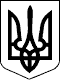 КАБІНЕТ МІНІСТРІВ УКРАЇНИ 
РОЗПОРЯДЖЕННЯвід 6 червня 2018 р. № 497-р 
КиївПрем'єр-міністр УкраїниВ.ГРОЙСМАНІнд. 37ЗАТВЕРДЖЕНО 
розпорядженням Кабінету Міністрів України 
від 6 червня 2018 р. № 497-рНайменування заходуВідповідальні за виконанняСтрок виконанняІндикатор виконанняОчікувані результатиЕлектроенергетикаЕлектроенергетикаЕлектроенергетикаЕлектроенергетикаЕлектроенергетикаЗапровадження нового ринку електричної енергіїЗапровадження нового ринку електричної енергіїЗапровадження нового ринку електричної енергіїЗапровадження нового ринку електричної енергіїЗапровадження нового ринку електричної енергії1. Розроблення та подання Кабінетові Міністрів України проектів нормативно-правових актів, спрямованих на реалізацію Закону України“Про ринок електричної енергії” (далі - Закон)Міненерговугілля 
НКРЕКП (за згодою) 
Мінфін 
Мінекономрозвитку 
Мін’юст 
Мінсоцполитики 
Антимонопольний комітет 
державне підприємство “Енергоринок” (за згодою) 
державне підприємство “НЕК “Укренерго” (за згодою)у строки, передбачені Законом та планом організації підготовки проектів актів, необхідних для забезпечення реалізації Законуприйнято нормативно-правові акти або у разі потреби схвалено та подано Кабінетом Міністрів України до Верховної Ради Українизапровадження правових засад функціонування нового ринку електричної енергії2. Розроблення та прийняття НКРЕКП нормативно-правових актів, передбачених Законом та спрямованих на його реалізаціюНКРЕКП (за згодою) 
Антимонопольний комітет 
державне підприємство “Енергоринок” 
(за згодою) 
державне підприємство “НЕК “Укренерго” 
(за згодою)-“-прийнято нормативно-правові акти НКРЕКПзапровадження правових засад функціонування нового ринку електричної енергії та окремих сегментів: ринок двосторонніх договорів; ринок “на добу наперед”; внутрішньодобовий ринок; балансуючий ринок; ринок допоміжних послуг3. Забезпечення здійснення закупівлі та впровадження в експлуатацію програмного та технічного забезпечення, товарів та послуг, необхідних для функціонування нового ринку електричної енергіїМіненерговугілля 
Мінекономрозвитку 
НКРЕКП (за згодою) 
державне підприємство “Енергоринок” (за згодою) 
державне підприємство “НЕК “Укренерго” (за згодою)до 1 грудня 2018 р.необхідне програмне та технічне забезпечення закуплено та введено в експлуатаціювпровадження програмно-технічного забезпечення для функціонування ринку “на добу наперед”, внутрішньодобового ринку та балансуючого ринку, виконання функцій оператора системи передачі, адміністратора розрахунків та адміністратора комерційного обліку, гарантованого покупця4. Здійснення тестових операцій з купівлі-продажу електричної енергії на відповідних сегментах нового ринку електричної енергіїдержавне підприємство “Енергоринок” (за згодою) 
державне підприємство “НЕК “Укренерго” (за згодою) 
Міненерговугілля 
НКРЕКП (за згодою)грудень 2018 р. (розпочати)тестові операції розпочатотестування програмно-технічного забезпечення, а також навчання учасників ринку роботі на відповідних сегментах ринку електричної енергії4. Здійснення тестових операцій з купівлі-продажу електричної енергії на відповідних сегментах нового ринку електричної енергіїдержавне підприємство “Енергоринок” (за згодою) 
державне підприємство “НЕК “Укренерго” (за згодою) 
Міненерговугілля 
НКРЕКП (за згодою)червень 2019 р. (завершити)тестові операції завершенотестування програмно-технічного забезпечення, а також навчання учасників ринку роботі на відповідних сегментах ринку електричної енергії5. Розроблення та подання Кабінетові Міністрів України проекту нормативно-правового акта про створення на базі структурних підрозділів (філій) оператора ринку та гарантованого покупця державного підприємства “Енергоринок” підприємств з функціями відповідно оператора ринку та гарантованого покупцяМіненерговугілля 
НКРЕКП (за згодою) 
НКЦПФР (за згодою) 
державне підприємство “Енергоринок” (за згодою)I квартал 
2019 р.прийнято акт Кабінету Міністрів Україниутворення оператора ринку та гарантованого покупця6. Створення та започаткування роботи гарантованого покупця та оператора ринкуМіненерговугілля 
НКЦПФР (за згодою) 
державне підприємство “Енергоринок” (за згодою)I квартал 2019 р. (створення державних підприємств)окремі державні підприємства зареєстровано, проведено конкурс з відбору керівників підприємствзапочаткування роботи підприємств гарантованого покупця та оператора ринку1 липня 2019 р. (започаткування роботи)7. Проведення корпоратизації державного підприємства “НЕК “Укренерго”Міненерговугілля 
державне підприємство “НЕК “Укренерго” (за згодою)III квартал 2018 р.акціонерне товариство утворенозабезпечення незалежності оператора системи передачі7. Проведення корпоратизації державного підприємства “НЕК “Укренерго”Міненерговугілля 
державне підприємство “НЕК “Укренерго” (за згодою)III квартал 2018 р.майно державного підприємства закріплено за акціонерним товариством на праві господарського віданняприведення структури корпоративного управління державного підприємства “НЕК “Укренерго” у відповідність з Принципами корпоративного управління Організації економічного співробітництва та розвитку8. Розроблення та подання Кабінетові Міністрів України проекту законодавчого акта про врегулювання питання правової форми речових прав оператора системи передачі на об’єкти системи передачіМіненерговугілля 
Мінекономрозвитку 
Фонд державного майна 
Антимонопольний комітет 
НКРЕКП (за згодою)-“-схвалено та подано Кабінетом Міністрів України до Верховної Ради України законопроектврегулювання на законодавчому рівні питання правової форми речових прав оператора на об’єкти системи передачі9. Розроблення та подання Кабінетові Міністрів України проекту нормативно-правового акта про забезпечення відокремлення (анбандлінгу) операторів систем передачі електричної енергії та природного газу в системі суб’єктів управління об’єктами державної власностіМіненерговугілля 
Мінекономрозвитку 
Фонд державного майна 
Антимонопольний комітет2018 рікприйнято акт Кабінету Міністрів Українирозмежування повноважень центральних органів виконавчої влади із здійснення контролю та/або користування будь-яким правом щодо оператора системи передачі (у тому числі щодо самої системи передачі) від таких повноважень щодо суб’єктів господарювання, які провадять діяльність з виробництва (видобутку) та/або постачання електричної енергії (природного газу)10. Подання оператором системи передачі до НКРЕКП запиту про сертифікаціюМіненерговугілля 
державне підприємство “НЕК “Укренерго” (за згодою)I квартал 2019 р.прийнято рішення НКРЕКП щодо сертифікаціїприйняття НКРЕКП рішення щодо сертифікації оператора системи передачі11. Розроблення та подання Кабінетові Міністрів України проекту нормативно-правового акта про утворення центрального органу виконавчої влади, що здійснює державний нагляд (контроль) в галузі електроенергетикиМіненерговугілля 
Мінфін 
НКРЕКП (за згодою)III квартал 2018 р.прийнято акт Кабінету Міністрів Україниутворення та функціонування центрального органу виконавчої влади, що здійснює державний нагляд (контроль) в галузі електроенергетики11. Розроблення та подання Кабінетові Міністрів України проекту нормативно-правового акта про утворення центрального органу виконавчої влади, що здійснює державний нагляд (контроль) в галузі електроенергетикиМіненерговугілля 
Мінфін 
НКРЕКП (за згодою)I квартал 2019 р.початок функціонування центрального органу виконавчої владиутворення та функціонування центрального органу виконавчої влади, що здійснює державний нагляд (контроль) в галузі електроенергетики12. Погодження програм відповідності та уповноважених осіб з питань відповідності з метою забезпечення виконання вимог Законущодо відокремлення та незалежності оператора системи розподілу від інших видів діяльності вертикально інтегрованих суб’єктів господарюванняНКРЕКП (за згодою) 
вертикально інтегровані суб’єкти господарювання (обленерго) (за згодою)грудень 2018 р.відокремлення операторів систем розподілу шляхом створення окремих суб’єктів господарювання та отримання ними нових ліцензій на провадження відповідної діяльностізабезпечення відокремлення та незалежності операторів систем розподілу від виробництва, передачі та/або постачання електричної енергії13. Розроблення та подання Кабінетові Міністрів України проектів актів про визначення постачальників “останньої надії” та постачальників універсальних послуг за результатами конкурсів (або іншим чином, якщо відповідний конкурс не відбувся), проведених у порядку, затвердженому Кабінетом Міністрів УкраїниМіненерговугілля 
НКРЕКП (за згодою)до 1 липня 2020 р. (конкурси)проведено конкурси з визначення постачальників “останньої надії” та постачальників універсальних послугприйняті відповідні рішеннявизначення постачальників “останньої надії” та постачальників універсальних послуг14. Розроблення та подання Кабінетові Міністрів України законопроекту щодо особливостей погашення заборгованості за електричну енергію, що утворилася на оптовому ринку електричної енергіїМіненерговугілля 
Мінфін 
Мінекономрозвитку 
Антимонопольний комітет 
НКРЕКП (за згодою) 
державне підприємство “Енергоринок” (за згодою) 
державне підприємство “НЕК “Укренерго” (за згодою) 
державне підприємство “НАЕК “Енергоатом”липень 2018 р.схвалено та подано Кабінетом Міністрів України до Верховної Ради України законопроектрозв’язання проблеми накопичених боргів, що утворилися на оптовому ринку електричної енергії, до початку дії нового ринку електричної енергії15. Забезпечення НКРЕКП відсутності перехресного субсидіювання між різними категоріями споживачівНКРЕКП (за згодою) 
Мінсоцполітикичервень 2019 р.прийнято рішення НКРЕКПліквідація перехресного субсидіювання між різними категоріями споживачів до початку дії нового ринку електричної енергії16. Визначення механізму підтримки вразливих споживачів, розроблення та подання Кабінетові Міністрів України проектів відповідних нормативно-правових актів, зокрема про затвердження Порядку захисту вразливих споживачів, який повинен включати порядок призначення та надання субсидій населенню для відшкодування витрат на придбання електричної енергіїМінсоцполітики 
Міненерговугілля 
Мінфін 
Мінекономрозвитку 
НКРЕКП (за згодою) 
Антимонопольний комітетлипень 2018 р.прийнято акт Кабінету Міністрів Українивизначення обсягу адресної допомоги для вразливих споживачів16. Визначення механізму підтримки вразливих споживачів, розроблення та подання Кабінетові Міністрів України проектів відповідних нормативно-правових актів, зокрема про затвердження Порядку захисту вразливих споживачів, який повинен включати порядок призначення та надання субсидій населенню для відшкодування витрат на придбання електричної енергіїМінсоцполітики 
Міненерговугілля 
Мінфін 
Мінекономрозвитку 
НКРЕКП (за згодою) 
Антимонопольний комітет2018 ріквизначено механізми та джерела підтримкизабезпечення підтримки та захисту вразливих споживачів, зокрема права на підтримку для відшкодування витрат на оплату електричної енергії17. Розроблення та подання Кабінетові Міністрів України проекту акта про затвердження Порядку забезпечення постачання електричної енергії захищеним споживачамМіненерговугілля 
НКРЕКП (за згодою) 
Мінфін 
Мінекономрозвитку 
Антимонопольний комітет-“-прийнято акт Кабінету Міністрів Українивизначення порядку складення переліку захищених споживачів, порядку їх відключення та/або обмеження електропостачання та механізму забезпечення повної поточної оплати електричної енергії18. Розроблення та прийняття НКРЕКП рішень щодо запровадження стимулюючого тарифоутворення для оператора системи передачі та операторів систем розподілуНКРЕКП (за згодою) 
Фонд державного майна 
Міненерговугілля 
Мінекономрозвитку 
Мінсоцполітики 
Антимонопольний комітетлипень 2018 р.затверджено відповідні методикизапровадження стимулюючого тарифоутворення для оператора системи передачі та операторів систем розподілу18. Розроблення та прийняття НКРЕКП рішень щодо запровадження стимулюючого тарифоутворення для оператора системи передачі та операторів систем розподілуНКРЕКП (за згодою) 
Фонд державного майна 
Міненерговугілля 
Мінекономрозвитку 
Мінсоцполітики 
Антимонопольний комітетгрудень 2018 р.встановлено відповідні тарифизапровадження стимулюючого тарифоутворення для оператора системи передачі та операторів систем розподілу19. Розроблення та прийняття НКРЕКП рішень про затвердження:правил управління обмеженнями та порядку розподілу пропускної спроможності міждержавних перетинів;методики (алгоритму) визначення величини доступної пропускної спроможності та запасу надійності;порядку оприлюднення інформації про обсяги міждержавної торгівлі (експорту-імпорту)НКРЕКП (за згодою) 
Міненерговугілля 
державне підприємство “НЕК “Укренерго” (за згодою)липень 2018 р.прийнято відповідні рішення НКРЕКПзабезпечення НКРЕКП та оператором системи передачі усунення перешкод та обмежень для торгівлі електричною енергією між учасниками ринків держав - сторін Енергетичного Співтовариства, зокрема забезпечення належного рівня пропускної спроможності міждержавних перетинів20. Розроблення та прийняття НКРЕКП рішень про затвердження порядків приєднання до електричних мереж відповідно оператора системи передачі та операторів систем розподілу (у складі кодексу системи передачі та кодексу систем розподілу), а також порядку формування плати за приєднання до системи передачі та систем розподілуНКРЕКП (за згодою) 
Міненерговугілля 
Антимонопольний комітет 
державне підприємство “НЕК “Укренерго” (за згодою)-“--“-усунення бар’єрів та забезпечення створення простих і необтяжливих умов приєднання та доступу до електричних мереж для нових користувачів системи21. Розроблення та подання Кабінетові Міністрів України проекту Закону України “Про енергетичного омбудсмена”Міненерговугілля 
НКРЕКП (за згодою)III квартал 2018 р.схвалено та подано Кабінетом Міністрів України на розгляд Верховної Ради України законопроектзабезпечення вироблення правового механізму захисту прав споживачівзапровадження на законодавчому рівні інституту енергетичного омбудсмена22. Забезпечення початку функціонування нового ринку електричної енергіїМіненерговугілля 
НКРЕКП (за згодою) 
державне підприємство “Енергоринок” 
державне підприємство “НЕК “Укренерго” (за згодою)1 липня 2019 р.запуск сегментів ринку, включаючи ринок двосторонніх договорів, ринок “на добу наперед”, внутрішньодобовий ринок, балансуючий ринок, ринок допоміжних послугзапочаткування роботи нової моделі ринку електричної енергіїГенерація електричної енергії на базі викопного паливаГенерація електричної енергії на базі викопного паливаГенерація електричної енергії на базі викопного паливаГенерація електричної енергії на базі викопного паливаГенерація електричної енергії на базі викопного паливаГенеруючі потужності теплоелектростанцій та теплоелектроцентралейГенеруючі потужності теплоелектростанцій та теплоелектроцентралейГенеруючі потужності теплоелектростанцій та теплоелектроцентралейГенеруючі потужності теплоелектростанцій та теплоелектроцентралейГенеруючі потужності теплоелектростанцій та теплоелектроцентралей23. Розроблення та подання Кабінетові Міністрів України проекту Порядку надання тимчасової підтримки окремим виробникам, що здійснюють комбіноване виробництво електричної та теплової енергії на теплоелектроцентраляхМіненерговугілля 
НКРЕКП (за згодою) 
Антимонопольний комітетлипень 2018 р.прийнято акт Кабінету Міністрів Українизапровадження механізму вибору та надання допомоги виробникам електричної енергії на теплоелектроцентралі24. Розроблення та подання Кабінетові Міністрів України проектів актів про тимчасову підтримку окремих виробників, що здійснюють комбіноване виробництво електричної та теплової енергії на теплоелектроцентралях, на підставі висновку комісії, сформованої відповідно до Закону, за результатами аудиту технічного стану теплоелектроцентралей, техніко-економічного обґрунтування доцільності їх реконструкції та/або модернізаціїМіненерговугілля 
Мінрегіон 
Держенергоефективності
Мінекономрозвитку 
Мінфін 
Антимонопольний комітет 
НКРЕКП (за згодою) 
державне підприємство “НЕК “Укренерго” (за згодою)2019 рікприйнято акти Кабінету Міністрів України (індивідуально за кожним виробником)створення умов для забезпечення підтримки окремих виробників електричної та теплової енергії на теплоелектроцентралі з метою проведення їх реконструкції та/або модернізації25. Забезпечення розроблення та подання оператором системи передачі НКРЕКП звіту з оцінки відповідності (достатності) генеруючих потужностей для покриття прогнозованого попиту та забезпечення необхідного резерву з урахуванням питання виведення у консервацію та/або заміщення сучасними високоманевровими потужностями додаткових 2-6 ГВт потужностей теплоелектростанційМіненерговугілля 
державне підприємство “НЕК “Укренерго” (оператор системи передачі електричної енергії) (за згодою) 
НКРЕКП (за згодою)I квартал щороку починаючи з 2019 рокурозроблено та подано НКРЕКП звітзатвердження НКРЕКП звіту з оцінки відповідностіпроведення оцінки достовірності прогнозних балансів потужності та електричної енергії на коротко-, середньо- та довгострокову перспективу26. Розроблення (у міру потреби) та подання Кабінетові Міністрів України проектів рішень про проведення конкурсів на будівництво генеруючих потужностей та / або виконання заходів з управління попитом відповідно до ЗаконуМіненерговугілля 
Мінекономрозвитку 
Мінфін 
Антимонопольний комітет 
НКРЕКП (за згодою) 
державне підприємство “НЕК “Укренерго” (оператор системи передачі електричної енергії ) (за згодою)2020 рікприйнято відповідні акти Кабінету Міністрів Українистворення умов для продовження строку експлуатації атомної електростанції та теплоелектростанції після здійснення реконструкції (технічного переоснащення), виведення у консервацію та/або заміщення сучасними високоманевровими потужностями додаткових 2-6 ГВт потужностей теплоелектростанцій 
здійснення заходів з управління попитом та  енергоефективності, розвитку розподіленої генерації та генерації з альтернативних джерел енергії27. Реалізація проектів, спрямованих на зменшення використання вугілля антрацитових марок:технічне переоснащення енергоблоків теплоелектростанцій;будівництво нових енергоблоків теплоелектростанційМіненерговугілля 
Антимонопольний комітет 
НКРЕКП (за згодою) 
Фонд державного майна 
енергогенеруючі компанії теплоелектростанцій (за згодою)2018-2020 рокизавершено переведення трьох енергоблоків та початок робіт на двох енергоблоках теплоелектростанційзаміщення дефіцитного антрацитового вугілля на газову групу вугілля власного видобутку та/або альтернативні види паливазаміщення сучасними високоманевровими потужностями додаткових 2-6 ГВт потужностей теплоелектростанціївведення в експлуатацію екологічно чистих потужностей, які відповідають вимогам директиви 2010/75/ЕС Європейського парламенту та Ради про промислові викиди2018-2019 рокиукладено угоди з посередником та інвестором на виконання робіт надання державної підтримки для реалізації проекту (два енергоблоки по 330 МВт)28. Проведення конкурсного продажу ПАТ “Центренерго” та теплоелектроцентралей державного сектору економікиФонд державного майна 
Міненерговугілля 
Антимонопольний комітетгрудень 2018 р.проведено конкурсний продажзавершення процесу приватизації компаній з потужностями генерації теплоелектростанцій та теплоелектроцентралей, у статутному капіталі яких контрольний пакет акцій належить державінадходження коштів до державного бюджету29. Розроблення і затвердження правил безпеки постачання електричної енергії та здійснення моніторингу безпеки постачання електричної енергіїМіненерговугілля 
НКРЕКП (за згодою) 
державне підприємство “НЕК “Укренерго” (за згодою)липень 2018 р.прийнято акт Міненерговугіллямоніторинг здійснюється на регулярній основівизначення мінімальних стандартів безпеки енергопостачання, встановлення вимог щодо якості енергозабезпеченняЯдерна енергетикаЯдерна енергетикаЯдерна енергетикаЯдерна енергетикаЯдерна енергетика30. Розроблення довгострокової Програми розвитку ядерної енергетикиМіненерговугілля 
Держатомрегулювання 
НКРЕКП (за згодою) 
Антимонопольний комітет 
державне підприємство “НАЕК “Енергоатом” (за згодою)2019 ріксхвалено Кабінетом Міністрів України Концепцію програми розвитку ядерної енергетикиприйняття рішення та плану дій щодо заміщення потужностей атомних електростанцій, які будуть виводитися з експлуатації починаючи з 2023 року, або продовження строку їх експлуатації2020 рікзатверджено Кабінетом Міністрів України Програму розвитку ядерної енергетики31. Продовження строку експлуатації енергоблоків атомних електростанцій: Запорізької АЕС-4, Запорізької АЕС-5, Рівненської АЕС-3, Хмельницької АЕС-1, 
Южно-Української АЕС-3Міненерговугілля 
Держатомрегулювання 
державне підприємство “НАЕК “Енергоатом” (за згодою)2018-2020 рокивидано ліцензії Держатомрегулюванням на продовження строку експлуатації енергоблоків атомних електростанційпродовження строку експлуатації 5 ГВт генеруючих потужностей атомних електростанцій32. Підвищення безпеки, ефективності та надійності експлуатації енергоблокібв атомних електростанційМіненерговугілля 
державне підприємство “НАЕК “Енергоатом” (за згодою)-“-виконано Комплексну (зведену) програму підвищення безпеки енергоблоків атомних електростанцій, затверджену постановою Кабінету Міністрів України від 7 грудня 2011 р. № 1270зростання частки атомної генерації в загальному обсязі виробництва електричної енергії в Українівиконання міжнародних зобов’язань України щодо постійного підвищення рівня ядерної безпеки атомних установок33. Здійснення реконструкції системи технічного водопостачання на Южно-Українській атомній електростанціїдержавне підприємство “НАЕК “Енергоатом”2019 ріквведено реконструйовану систему технічного водопостачання в експлуатаціюзбільшення обсягу виробництва електричної енергії на Южно-Українській атомній електростанції34. Розроблення та подання Кабінетові Міністрів України проекту акта про схвалення техніко-економічного обґрунтування будівництва енергоблоків № 3 і 4 Хмельницької атомної електростанціїМіненерговугілля 
Мінприроди 
Мінрегіон 
державне підприємство “НАЕК “Енергоатом” (за згодою)2018 рікприйнято акт Кабінету Міністрів Українистворення умов для будівництва нових потужностей атомної генерації35. Розроблення та подання Кабінетові Міністрів України проекту Закону України про розміщення, проектування та будівництво енергоблоків № 3 і 4 Хмельницької атомної електростанціїМіненерговугілля 
Мінприроди 
Мінрегіон 
державне підприємство “НАЕК “Енергоатом” (за згодою)2018 ріксхвалено та подано Кабінетом Міністрів України до Верховної Ради України законопроектстворення умов для будівництва нових потужностей атомної генерації на заміщення тих, які будуть виводитися з експлуатації36. Затвердження Кадастру майданчиків для будівництва нових енергоблоків атомних станцій в УкраїніМіненерговугілля 
Держатомрегулювання 
Мінекономрозвитку 
Мінприроди 
Мінрегіон 
Держгеокадастр2019 рікприйнято актприйняття акта, який визначає перелік майданчиків, придатних для будівництва атомних електростанцій37. Вибір реакторних технологій для будівництва нових атомних енергоблоків на заміщення потужностей атомних електростанцій, які будуть виводитися з експлуатації згідно з довгостроковою Програмою забезпечення розвитку ядерної енергетикиМіненерговугілля 
Держатомрегулювання 
державне підприємство “НАЕК “Енергоатом” (за згодою)2020 рікзатверджено Міненерговугіллям перелік реакторних технологій, які вважаються прийнятними для будівництва енергоблоків на заміщення потужностей атомних електростанційстворення умов для будівництва нових потужностей атомної генерації на заміщення тих, які будуть виводитися з експлуатації згідно з довгостроковою Програмою розвитку ядерної енергетики38. Добудова Ташлицької ГАЕСМіненерговугілля 
НКРЕКП (за згодою) 
державне підприємство “НАЕК “Енергоатом”-“-завершено проект добудови Ташлицької ГАЕС у складі трьох агрегатівстворення ефективних маневрових потужностействорення аварійного резерву електропостачання для потреб Южно-Української атомної електростанціїМагістральні та розподільні електромережіМагістральні та розподільні електромережіМагістральні та розподільні електромережіМагістральні та розподільні електромережіМагістральні та розподільні електромережіСистема передачі електричної енергії та міждержавні інтерконекториСистема передачі електричної енергії та міждержавні інтерконекториСистема передачі електричної енергії та міждержавні інтерконекториСистема передачі електричної енергії та міждержавні інтерконекториСистема передачі електричної енергії та міждержавні інтерконектори39. Забезпечення розроблення та надання оператором системи передачі НКРЕКП плану розвитку системи передачі електричної енергії на наступні десять років на основі звіту з оцінки відповідності (достатності) генеруючих потужностей, а також планів розвитку суміжних систем передачі, систем розподілу електричної енергіїМіненерговугілля 
державне підприємство “НЕК “Укренерго” 
(оператор системи передачі електричної енергії ) (за згодою) 
НКРЕКП (за згодою)щорокузатверджено НКРЕКП план розвитку системи передачі на наступні десять роківзапровадження стратегічного планування та управління системою передачі, в тому числі на основі сценарного моделюванняСистеми розподілу електричної енергіїСистеми розподілу електричної енергіїСистеми розподілу електричної енергіїСистеми розподілу електричної енергіїСистеми розподілу електричної енергії40. Проведення конкурсного продажу 
АТ “Харківобленерго”, 
ПАТ “Запоріжжяобленерго”, 
ПАТ “Миколаївобленерго”, 
ПАТ “Хмельницькобленерго”, 
ВАТ “Тернопільобленерго”Фонд державного майна 
Міненерговугілля 
Антимонопольний комітетгрудень 2018 р.проведено конкурсний продажзавершення процесу приватизації обласних енерго-постачальних компаній, у статутному капіталі яких контрольний пакет акцій належить державінадходження коштів до державного бюджету41. Розроблення та надання НКРЕКП планів розвитку систем розподілу електричної енергії на наступні п’ять років з урахуванням плану розвитку системи передачі
на наступні десять років та перспектив розвитку розподіленої генерації електричної енергіїенергопостачальні 
компанії (обленерго), згодом оператори систем розподілу електричної енергії (за згодою) 
Міненерговугілля 
НКРЕКП (за згодою)щорокузатверджено НКРЕКП плани розвитку систем розподілу на наступні п’ять роківзапровадження стратегічного планування розвитку мереж та забезпечення фінансування реконструкції/розбудови розподільних мереж з урахуванням розвитку розподіленої генерації електричної енергії42. Підвищення ефективності та економічності роботи розподільних електричних мереж шляхом: 
переведення на більш високий клас напруги; 
впровадження технічних (технологічних) заходів компенсації реактивної потужностіМіненерговугілля 
НКРЕКП (за згодою) 
енергопостачальні компанії (обленерго), згодом оператори систем розподілу електричної енергії (за згодою)щорокувідповідні заходи включено до інвестиційних програм енерго-постачальних компаній / операторів систем розподілу та виконуютьсяпокращення якості електропостачання через зниження показників SAIDI та SAIFI за рахунок підвищення ефективності роботи електрообладнання42. Підвищення ефективності та економічності роботи розподільних електричних мереж шляхом: 
переведення на більш високий клас напруги; 
впровадження технічних (технологічних) заходів компенсації реактивної потужностіМіненерговугілля 
НКРЕКП (за згодою) 
енергопостачальні компанії (обленерго), згодом оператори систем розподілу електричної енергії (за згодою)щорокувідповідні заходи включено до інвестиційних програм енерго-постачальних компаній / операторів систем розподілу та виконуютьсязниження витрат електричної енергії в електричних мережах на її передачу, збільшення пропускної спроможності мереж43. Встановлення та забезпечення виконання вимог до якості енергопостачання, зокрема щодо безперервності (надійності) енергопостачання; комерційної якості послуг та якості електричної енергії; безпеки їх наданняНКРЕКП (за згодою) 
Міненерговугілля-“--“-підвищення якості енергопостачання, захист прав споживачів44. Збільшення частки встановлених автоматизованих систем обліку електричної енергії (SMART системи)НКРЕКП (за згодою) 
Міненерговугілля 
енергопостачальні компанії (обленерго), згодом оператори систем розподілу електричної енергії (за згодою)-“--“-удосконалення моніторингу споживання електричної енергії, підвищення надійності електричних мереж, зменшення втрат і оптимізація розподілу навантаження45. Розроблення та подання Кабінетові Міністрів України проекту Концепції впровадження “розумних мереж” в Україні на період до 2035 року та середньострокового плану заходів із впровадження “розумних мереж” в УкраїніМіненерговугілля 
НКРЕКП (за згодою) 
державне підприємство “НЕК “Укренерго” (за згодою)2018 ріксхвалено Кабінетом Міністрів України Концепцію та затверджено середньостроковий план заходівформування засад державної політики у сфері розвитку “розумних мереж”, визначення конкретних заходів з впровадження “розумних мереж” в УкраїніОхорона навколишнього природного середовищаОхорона навколишнього природного середовищаОхорона навколишнього природного середовищаОхорона навколишнього природного середовищаОхорона навколишнього природного середовищаСтворення основ для розбудови системи утилізації відходів паливно-енергетичного комплексуСтворення основ для розбудови системи утилізації відходів паливно-енергетичного комплексуСтворення основ для розбудови системи утилізації відходів паливно-енергетичного комплексуСтворення основ для розбудови системи утилізації відходів паливно-енергетичного комплексуСтворення основ для розбудови системи утилізації відходів паливно-енергетичного комплексу46. Розроблення та подання Кабінетові Міністрів України законопроекту про відходи видобувної промисловостіМінприроди 
Міненерговугілля31 жовтня 2019 р.схвалено та подано Кабінетом Міністрів України до Верховної Ради України законопроектприйняття національного законодавства у сфері управління відходами видобувної промисловості та визначення уповноваженого органу (органів) відповідно до Директиви ЄС 2006/21/EU (про управління відходами видобувної промисловості)47. Розроблення та подання Кабінетові Міністрів України проектів нормативно-правових актів у сфері управління відходами видобувної промисловості, зокрема про затвердження:порядку погодження та перегляду планів управління відходами видобувної промисловості;Мінприроди 
Міненерговугілля 
Антимонопольний комітет30 квітня 2020 р.прийнято акт Кабінету Міністрів Українизапровадження системи, яка забезпечить створення / розроблення операторами (суб’єктами господарювання) планів управління відходами (визначення та класифікація засобів поводження/ переробки з відходами; характеристика відходів)положення про встановлення та перегляд розміру та надання фінансової гарантії, що необхідна для отримання дозволу на експлуатацію та закриття місць видалення відходів видобувної промисловості;Мінприроди 
МіненерговугілляIII квартал 2020 р.прийнято акт Кабінету Міністрів Українивстановлення процедур закриття та подальшого нагляду за виробничими майданчиками відходів видобувної діяльностіпорядку управління та моніторингу видобувних пустот-“-II квартал 2020 р.-“-встановлення процедури управління та моніторингу видобувних пустот48. Проведення інвентаризації та створення єдиного реєстру діючих, закритих та покинутих об’єктів/місць розміщення відходів видобувної промисловостіМіненерговугілля 
Мінприроди 
Мінсоцполітики 
МінекономрозвиткуIV квартал 2020 р.створено реєстрстворення реєстру закритих майданчиків відходів видобувної діяльності49. Прийняття акта Міненерговугіллям про утворення робочої групи у сфері поводження з великотоннажними відходами паливно-енергетичного комплексуМіненерговугілля 
Мінрегіон 
Держенергоефективності
НКРЕКП (за згодою)2018 рікприйнято акт Міненерговугіллязабезпечення координації робіт уповноважених органів влади у сфері поводження з великотоннажними відходами паливно-енергетичного комплексуРеалізація стратегічних цілей у сфері охорони навколишнього природного середовищаРеалізація стратегічних цілей у сфері охорони навколишнього природного середовищаРеалізація стратегічних цілей у сфері охорони навколишнього природного середовищаРеалізація стратегічних цілей у сфері охорони навколишнього природного середовищаРеалізація стратегічних цілей у сфері охорони навколишнього природного середовищаОхорона атмосферного повітря та запобігання зміні кліматуОхорона атмосферного повітря та запобігання зміні кліматуОхорона атмосферного повітря та запобігання зміні кліматуОхорона атмосферного повітря та запобігання зміні кліматуОхорона атмосферного повітря та запобігання зміні клімату50. Розроблення та подання Кабінетові Міністрів України проекту Стратегії низьковуглецевого розвитку України на період до 2030 року з урахуванням положень Енергетичної стратегії України на період до 2035 рокуМінприроди 
Мінекономрозвитку 
Міненерговугілля 
Мінрегіон 
Мінінфраструктури 
Мінагрополітики 
Мінфін 
Держенергоефективності
НКРЕКП (за згодою) 
Антимонопольний комітет 
Національна академія наук (за згодою) 
Національна академія аграрних наук (за згодою)жовтень 2018 р.прийнято акт Кабінету Міністрів Україниформування та реалізація державної політики з питань зміни клімату з урахуванням Енергетичної стратегії України51. Розроблення та прийняття нормативно-правових актів, необхідних для запровадження в Україні внутрішньої схеми торгівлі квотами на викиди парникових газів та інших ринкових та неринкових інструментів скорочення викидів парникових газів відповідно до зобов’язань України в рамках Угоди про асоціацію між Україною, з однієї сторони, та Європейським Союзом, Європейським Співтовариством з атомної енергії і їхніми державами- членами, з іншої сторони (далі - Угода про асоціацію), та згідно з планом заходів щодо виконання Концепції реалізації державної політики у сфері зміни клімату на період до 2030 року, затвердженим розпорядженням Кабінету Міністрів України від 6 грудня 2017 р. № 878Мінприроди 
Мінекономрозвитку 
Міненерговугілля 
Мінрегіон 
Мінфін 
Антимонопольний комітет2018 рікприйнято акти Мінприроди щодо запровадження порядку моніторингу, звітності та верифікації викидів парникових газів, розподілу квот на викиди парникових газів, отримання дозволів на викиди парникових газів, а також схвалено та подано Кабінетом Міністрів України до Верховної Ради України законопроект про внутрішню схему торгівлі викидами парникових газівімплементація системи торгівлі квотами на викиди парникових газів, встановлення питомих показників для найбільших джерел викидів та запровадження інших ринкових та неринкових інструментів скорочення викидів парникових газів52. Розроблення та подання Кабінетові Міністрів України проекту акта про затвердження плану заходів на 2018 рік (та згодом на наступні роки) щодо впровадження Національного плану скорочення викидів від великих спалювальних установок, з оцінкою необхідних обсягів фінансових ресурсів та пропозицій щодо джерел та механізму фінансуванняМіненерговугілля 
Мінприроди 
Антимонопольний комітетлипень 2018 р.прийнято акт Кабінету Міністрів Україникороткострокове планування реалізації інвестиційних проектів у рамках Національного плану скорочення викидів від великих спалювальних установок53. Розроблення та подання Кабінетові Міністрів України проектів законодавчих та/або нормативно-правових актів Кабінету Міністрів України щодо впровадження інвестиційних проектів з будівництва газоочисного обладнання у рамках виконання Національного плану скорочення викидів від великих спалювальних установок з визначенням джерел та запровадженням механізму фінансування на підставі економічного обґрунтуванняМіненерговугілля 
НКРЕКП (за згодою) 
Антимонопольний комітет2018 рікприйнято акти Кабінету Міністрів України, схвалено та подано Кабінетом Міністрів України до Верховної ради України законопроектизабезпечення гарантованих джерел та механізму фінансування інвестиційних проектів з будівництва газоочисного обладнання у рамках виконання Національного плану скорочення викидів від великих спалювальних установок54. Стимулювання запровадження на об’єктах паливно-енергетичного комплексу системи екологічного менеджменту та аудиту відповідно до міжнародних стандартівМінприроди 
Міненерговугілля 
НКРЕКП (за згодою) 
Антимонопольний комітет2019 рікотримано об’єктами паливно-енергетичного комплексу сертифікати відповідності системи екологічного менеджменту міжнародному стандартувпровадження міжнародних стандартів екологічного менеджменту на підприємствах паливно-енергетичного комплексуВиведення з експлуатації уранових об’єктів, поводження з відпрацьованим ядерним паливом і радіоактивними відходамиВиведення з експлуатації уранових об’єктів, поводження з відпрацьованим ядерним паливом і радіоактивними відходамиВиведення з експлуатації уранових об’єктів, поводження з відпрацьованим ядерним паливом і радіоактивними відходамиВиведення з експлуатації уранових об’єктів, поводження з відпрацьованим ядерним паливом і радіоактивними відходамиВиведення з експлуатації уранових об’єктів, поводження з відпрацьованим ядерним паливом і радіоактивними відходами55. Розроблення та подання Кабінетові Міністрів України проектів актів про схвалення Концепції та про затвердження Державної цільової екологічної програми виведення з експлуатації уранових об’єктівМіненерговугілля 
Мінприроди 
Держатомрегулювання 
Державний концерн “Ядерне паливо” (за згодою)2018 рікприйнято акт Кабінету Міністрів Українизабезпечення створення умов для зняття з експлуатації уранових об’єктів55. Розроблення та подання Кабінетові Міністрів України проектів актів про схвалення Концепції та про затвердження Державної цільової екологічної програми виведення з експлуатації уранових об’єктівМіненерговугілля 
Мінприроди 
Держатомрегулювання 
Державний концерн “Ядерне паливо” (за згодою)2019 рік-“-забезпечення створення умов для зняття з експлуатації уранових об’єктів56. Розроблення та подання Кабінетові Міністрів України проекту акта про схвалення Концепції Державної екологічної програми поводження з відпрацьованим ядерним паливом атомних електростанцій до 2022 рокуМіненерговугілля 
Держатомрегулювання 
Антимонопольний комітет 
державне підприємство “НАЕК “Енергоатом” (за згодою)2018 рік-“-уніфікація законодавства України із законодавством Європейського Союзу57. Будівництво централізованого сховища відпрацьованого ядерного палива атомних електростанційМіненерговугілля 
ДАЗВ 
Держатомрегулювання 
державне підприємство “НАЕК “Енергоатом” (за згодою)2019 ріквведено об’єкт в експлуатаціювидано ліцензію на експлуатацію ядерної установкизаощадження коштів шляхом відмови від вивезення відпрацьованого палива за кордон58. Будівництво сховища для проміжного зберігання високоактивних радіоактивних відходів, що повертатимуться з Російської Федерації після переробки відпрацьованого ядерного палива українських атомних електростанційДАЗВ2020 рікзавершено будівництво сховищазабезпечення безпечного поводження з осклованими високоактивними радіоактивними відходами59. Початок проведення комплексу пошукових робіт з визначення перспективних території, придатних для розміщення установок для захоронення радіоактивних відходів у глибинних геологічних формаціяхДержгеонадра 
ДАЗВ 
Держатомрегулювання-“-започатковано пошукові роботи з визначення переліку ділянок, придатних для захоронення радіоактивних відходіввизначення перспективних ділянок для створення полігонів для захоронення довгоіснуючих радіоактивних відходів у глибоких геологічних формаціяхЄвроінтеграціяЄвроінтеграціяЄвроінтеграціяЄвроінтеграціяЄвроінтеграція60. Нормативне 
забезпечення виконання вимог до роботи обладнання об’єктів генерації щодо надійності роботи, захисту об’єктів,резервування енергопостачання, забезпечення резервів підтримки та відновлення частоти відповідно до прийнятих зобов’язань у рамках Угоди про асоціаціюМіненерговугілля 
НКРЕКП (за згодою) 
державне підприємство “НЕК “Укренерго” (оператор системи передачі електричної енергії ) (за згодою)грудень 2020 р.прийнято відповідні галузеві нормативно-правові актиефективне функціонування ринку електричної енергії (зокрема, ринку допоміжних послуг та балансуючого ринку), забезпечення проведення безпечної, стабільної та надійної роботи енергосистеми61. Розроблення та подання Кабінетові Міністрів України проекту акта про затвердження плану заходів з майбутнього приєднання об’єднаної енергетичної системи України до континентальної європейської енергетичної системи ENTSO-EМіненерговугілля 
НКРЕКП (за згодою) 
Антимонопольний комітет 
державне підприємство “НЕК “Укренерго” (за згодою)2018 рікприйнято акт Кабінету Міністрів Українизабезпечення виконання комплексу організаційних, технічних та інвестиційних заходів з реалізації Угоди про умови майбутнього приєднання об’єднаної енергетичної системи України до континентальної європейської енергетичної системи ENTSO-E62. Проведення випробувань стосовно регулювання частоти, потужності та напруги на енергоблоках атомних електростанцій, теплоелектростанцій, гідроелектростанцій/ гідроакумулюючих електростанційМіненерговугілля 
НКРЕКП (за згодою) 
державне підприємство “НЕК “Укренерго” (за згодою) 
державне підприємство “НАЕК “Енергоатом” (за згодою) 
ПрАТ “Укргідроенерго” (за згодою) 
енергогенеруючі компанії теплоелектростанцій (за згодою)-“-отримані звіти про проведення випробуваньформування вихідних даних для проведення досліджень, необхідних для забезпечення приєднання об’єднаної енергетичної системи України до континентальної європейської енергетичної системи ENTSO-E63. Створення організаційно-правових засад підготовки пріоритетних проектів спільного інтересу у сфері електричної енергії, природного газу та нафти в рамках Енергетичного СпівтоваристваМіненерговугілля 
НКРЕКП (за згодою) 
Антимонопольний комітетIV квартал 2018 р.визначено координаційний органпідготовлено та внесено на розгляд Кабінету Міністрів України законопроект щодо імплементації Регламенту ЄС 347/2013затверджено посібник процедур з отримання дозволів для пріоритетних проектів спільного інтересупосилення інтеграції з енергетичними системами Енергетичного Співтовариства, отримання додаткових ресурсів для реалізації інфраструктурних проектів в секторі енергетикизапроваджено механізм обміну інформацією з Регіональною групою щодо затвердження проектів спільного інтересузатверджено методологію аналізу вигід та витрат пріоритетних проектів спільного інтересузатверджено методологію та критерії для оцінки інвестицій в інфраструктурні проекти у сфері енергетики та пов’язаних з ними ризиківрозроблено оновлений перелік пріоритетних проектів спільного інтересу та забезпечено їх просуванняЕнергоефективністьЕнергоефективністьЕнергоефективністьЕнергоефективністьЕнергоефективність64. Розроблення та подання Кабінетові Міністрів України проекту Закону України “Про енергетичну ефективність”Мінрегіон 
Держенергоефективності
Мінекономрозвитку 
Міненерговугілля 
Мінінфраструктури 
НКРЕКП (за згодою) 
Антимонопольний комітетгрудень 2018 р.схвалено та подано Кабінетом Міністрів України до Верховної Ради України законопроектзакріплення на законодавчому рівні нової моделі державної політики у сфері енергоефективностіімплементація в законодавство України вимог Директиви ЄС 2012/27/EU від 25 жовтня 2012 р. про енергоефективність65. Розроблення та подання Кабінетові Міністрів України проектів законодавчих та інших нормативно-правових актів Кабінету Міністрів України:про заходи із стимулювання промислових підприємств до підвищення рівня енергоефективності;про фінансову підтримку промисловим підприємствам для запровадження енергоефективних заходів з підвищення рівня енергоефективності та використання відновлюваних джерел енергіїМінрегіон 
Держенергоефективності
Мінекономрозвитку 
Мінфін 
Міненерговугілля 
Антимонопольний комітет2018 ріксхвалені та подані Кабінетом Міністрів України до Верховної Ради України законопроектиприйняті акти Кабінету Міністрів Українизапровадження механізму стимулювання промислових підприємств до підвищення рівня енергоефективностісприяння залученню інвестицій в заходи з енергоефективності на об’єктах промисловостізабезпечення гарантованих джерел фінансування енергомодернізації промислових підприємств66. Розроблення та подання Кабінетові Міністрів України проекту розпорядження про визначення національної цілі з енергоефективності до 2030 року відповідно до вимог Директиви ЄС 2012/27/EU від 25 жовтня 2012 р.Мінрегіон 
Держенергоефективності
Мінекономрозвитку 
Міненерговугілля 
Мінінфраструктури 
Мінприроди 
Держстат 
Антимонопольний комітетгрудень 2018 р.прийнято акт Кабінету Міністрів Україниімплементація вимог Директиви 2012/27/EU від 25 жовтня 2012 р. про енергоефективність в законодавство Українизапровадження середньострокового планування щодо підвищення ефективності використання паливно-енергетичних ресурсів та більш раціонального використання коштів державного та місцевих бюджетів67. Розроблення та подання Кабінетові Міністрів України проекту Національного плану дій з енергоефективності на період до 2030 року з урахуванням результатів виконання Національного плану дій з енергоефективності на період до 2020 рокуМінрегіон 
Держенергоефективності
Мінекономрозвитку 
Міненерговугілля 
Мінінфраструктури 
Мінагрополітики 
Антимонопольний комітет2019 рік-“-імплементація вимог Директиви 2012/27/EU від 25 жовтня 2012 р. про енергоефективність в законодавство України68. Створення умов для запровадження ринку зелених облігацій в Україні як інструменту залучення інвестицій у проекти з енергоефективностіДерженергоефективності
Мінфін 
Мінекономрозвитку 
Мінприроди 
Мінрегіон 
НКЦПФР (за згодою) 
Антимонопольний комітет2019 ріквнесено зміни до нормативно-правових актівмобілізація додаткових фінансових ресурсів на реалізацію проектів з підвищення енергоефективності69. Розроблення та подання Кабінетові Міністрів України проектів актів, необхідних для реалізації Закону України “Про енергетичну ефективність будівель”Мінрегіон 
Антимонопольний комітетлипень 2018 р.прийнято акти Кабінету Міністрів Українистворення умов для підвищення енергетичної ефективності існуючих будівель, економного використання енергетичних ресурсів у будівлях, раціонального використання коштів державного та місцевих бюджетів, які спрямовуються на компенсацію витрат, пов’язаних з використанням енергетичних ресурсів70. Розроблення та подання Кабінетові Міністрів України проектів нормативно-правових актів, необхідних для реалізації Закону України “Про Фонд енергоефективності”-“--“--“-створення інструментів державної фінансової та технічної підтримки (в тому числі із залученням іноземних партнерів) для виконання заходів з енергоефективності в житлових будівлях71. Розроблення та подання Кабінетові Міністрів України проекту Національного плану збільшення кількості будівель з близьким до нульового споживання енергіїМінрегіон 
Держенергоефективності
Антимонопольний комітетгрудень 2018 р.прийнято акт Кабінету Міністрів Україниреалізація послідовної політики щодо поступового збільшення кількості будівель з близьким до нульового споживанням енергії шляхом впровадження економічних стимулів для забудовників72. Розроблення та подання Кабінетові Міністрів України проектів законодавчих актів щодо стимулювання впровадження високоефективних когенераційних установокМінрегіон 
Міненерговугілля 
Держенергоефективності
Мінфін 
Мінекономрозвитку 
Антимонопольний комітет2020 ріксхвалено та подано Кабінетом Міністрів України до Верховної Ради України законопроектиприскорення впровадження новітніх технологій в секторі теплової енергетики73. Створення умов для запровадження конкурентного ринку теплової енергії (запровадження аукціонів із закупівлі теплової енергії у незалежних виробників; обов’язкове фінансове розмежування виробництва і транспортування теплової енергії; забезпечення відкритого доступу третіх осіб до теплових мереж)-“--“-внесено зміни до Закону України “Про теплопостачання” та прийнято інші відповідні нормативно-правові актипідвищення рівня конкурентоспроможності національної економіки74. Запровадження механізму стабільного фінансування заходів з енергоефективності у житловому фондіМінрегіон 
Держенергоефективності
Мінфін 
Мінекономрозвитку 
Антимонопольний комітет2018-2020 рокиудосконалено механізм реалізації та розширення сфери застосування програми надання “теплих” кредитів, забезпечення функціонування Фонду енергоефективності тощомобілізація додаткових фінансових ресурсів для забезпечення попиту на ресурси для фінансування проектів із впровадження енергоефективних заходів75. Стимулювання впровадження систем енергетичного менеджменту в бюджетних установахДерженергоефективності-“-впроваджено в бюджетні установи системи енергетичного менеджментупідвищення ефективності використання паливно-енергетичних ресурсів76. Розроблення та впровадження програм (планів) реалізації потенціалу енергоефективності та енергозбереження на місцевому рівніДерженергоефективності
Антимонопольний комітет2018-2020 рокизапроваджено місцеві програми з енергоефективності та енергозбереженняпідвищення ефективності використання паливно-енергетичних ресурсів77. Розроблення та подання Кабінетові Міністрів України проекту Стратегії розвитку промислового комплексу з належним плануванням реалізації економічно доцільного потенціалу енергоефективності у галузевій та міжгалузевій діяльності за рахунок технічного (технологічного) та структурного факторівМінекономрозвитку 
Держенергоефективності
Антимонопольний комітет 
Національна академія наук (за згодою)2018 рікприйнято акт Кабінету Міністрів Україниреалізація скоординованої промислової політики з належним врахуванням перспектив реалізації економічно доцільного галузевого та міжгалузевого потенціалу енергоефективності за рахунок технічного (технологічного) та структурного факторів78. Розроблення та впровадження рішень про внесення змін до програм дошкільного виховання та шкільної освіти, спрямованих на формування у дітей та учнів свідомого ставлення та компетентностей щодо питань енерго- та ресурсозбереження, охорони навколишнього природного середовища та запобігання кліматичним змінамМОН 
Мінрегіон 
Держенергоефективності-“-включено до освітніх програм відповідні заходизміна ставлення дітей різного віку до питань енерго- та ресурсозбереження, охорони навколишнього природного середовища та запобігання кліматичним змінам79. Розроблення та здійснення системних просвітницько-освітніх заходів, орієнтованих на громадян різного віку та цільових груп, з метою виховання у них свідомого ставлення до енерго- та ресурсозбереження й охорони навколишнього природного середовища, формування навичків енергоощадної поведінкиМінрегіон 
Держенергоефективності
МІП2018-2020 рокизапроваджено системні заходи взаємодії із суспільством, зокрема через впровадження демонстраційних проектів та поширення соціальної реклами у засобах масової інформаціїзаохочення громадян до енергоощадної поведінки, усвідомлення ними корисності та доцільності впровадження енергозберігаючих заходів у власних домогосподарствах80. Запровадження розрахунку індикаторів енергоефективності за секторами кінцевого енергоспоживання за методологією Міжнародного енергетичного агентстваМінрегіон 
Держенергоефективності
Держстат2018-2019 рокипублікація індикаторів енергоефективності кінцевого енергоспоживання за секторами: промисловість, транспорт, будівництво, сільське господарство, сектор послуг, житловий секторзастосування індикаторів Міжнародного енергетичного агентства дасть змогу більш якісно визначити результативність заходів з підвищення енергоефективності в усіх секторах кінцевого енергоспоживання81. Розроблення та подання Кабінетові Міністрів України проекту Державної цільової науково-технічної програми “Розробка і впровадження енергозберігаючих світлодіодних джерел світла та освітлювальних систем на їх основі”МОН 
Мінфін 
Мінекономрозвитку 
Мінрегіон 
Держенергоефективності
Національна академія наук (за згодою)липень 2018 р.прийнято акт Кабінету Міністрів Українистворення програм та інвестиційних проектів з метою досягнення визначених в Енергетичній стратегії України до 2035 року вищих державних пріоритетів, інтересів бізнесу та споживачів енергіїТеплопостачанняТеплопостачанняТеплопостачанняТеплопостачанняТеплопостачання82. Розроблення та подання Кабінетові Міністрів України проекту рішення “Про затвердження плану заходів з впровадження Концепції реалізації державної політики у сфері теплопостачання”Мінрегіон2018 рікприйнято акт Кабінету Міністрів Україниформування та реалізація державної політики у сфері теплозабезпечення населених пунктів країни82. Розроблення та подання Кабінетові Міністрів України проекту рішення “Про затвердження плану заходів з впровадження Концепції реалізації державної політики у сфері теплопостачання”Мінрегіон 
Держенергоефективності Мінекономрозвитку 
Мінфін 
Міненерговугілля 
НКРЕКП (за згодою)2018-2020 рокиприйнято акт Кабінету Міністрів Україниформування та реалізація державної політики у сфері теплозабезпечення населених пунктів країни83. Запровадження заходів щодо планування теплопостачання, розроблення та реалізації схем теплопостачання міст та інших населених пунктів України та регіональних програм модернізації систем теплопостачанняМінрегіон-“-затверджено Мінрегіоном плани розвиткуформування регіональних програм модернізації комунальної теплоенергетики84. Запровадження першого етапу комплексної програми реформування системи розрахунків за пільгами і субсидіями - монетизації розрахунків за субсидіями на рівні підприємств - надавачів житлово-комунальних послуг, постачальників електричної енергії та природного газуМінфін 
Мінсоцполітики 
Мінрегіон 
Держенергоефективності
Мінекономрозвитку 
Міненерговугілля 
Антимонопольний комітет 
НКРЕКП (за згодою)2018 рікзабезпечено монетизацію розрахунків за субсидіями на рівні підприємств - надавачів житлово-комунальних послуг, постачальників електричної енергії та природного газупочаток поетапного запровадження адресної монетизації пільг і субсидій для вразливих верств населення за отримані житлово-комунальні послуги, спожиту електричну енергію та природний газ85. Розроблення та подання Кабінетові Міністрів України проекту акта про запровадження наступних етапів (на рівні споживачів) комплексної програми адресної монетизації пільг і субсидій населенню за отримані житлово-комунальні послуги, спожиті електричну енергію та природний газМінфін 
Мінсоцполітики 
Мінрегіон 
Держенергоефективності
Мінекономрозвитку 
Міненерговугілля 
НКРЕКП (за згодою)III квартал 2018 р.прийнято акт Кабінету Міністрів Українизавершення процесу запровадження на рівні споживачів комплексної програми адресної монетизації пільг і субсидій вразливих верств населення за отримані житлово-комунальні послуги, спожиту електричну енергію та природний газстимулювання підвищення енергоефективності шляхом адресної монетизації субсидій кінцевому споживачевіГазовий секторГазовий секторГазовий секторГазовий секторГазовий секторРинок природного газуРинок природного газуРинок природного газуРинок природного газуРинок природного газу86. Розроблення та подання Кабінетові Міністрів України проектів нормативно-правових актів, необхідних для забезпечення реалізації Закону України “Про ринок природного газу”, у тому числі законопроектів, спрямованих на забезпечення здійснення торгівлі природним газом на біржах та підвищення ліквідності енергетичних ринків, актів про затвердження Порядку захисту вразливих споживачів та Правил доступу суб’єктів ринку природного газу до внутрішньопромислових трубопроводів суміжних газовидобувних підприємствМіненерговугілля 
НКРЕКП (за згодою) 
Мінекономрозвитку 
Мінфін 
Антимонопольний комітет2018 ріксхвалено та подано Кабінетом Міністрів України до Верховної Ради України законопроектирозвиток та підвищення ліквідності енергетичних ринків, зокрема енергетичних бірж, захист вразливих категорій споживачів, врегулювання доступу до внутрішньопромислових трубопроводів суміжних газовидобувних підприємств87. Розроблення та прийняття НКРЕКП нормативно-правових актів, передбачених Законом України “Про ринок природного газу” та спрямованих на його реалізацію, в тому числі внесення змін до Правил постачання природного газу та Типового договору постачання природного газу побутовим споживачам у частині вдосконалення процедури зміни постачальникаНКРЕКП (за згодою) 
Міненерговугілля2018 рікприйнято акти НКРЕКПзабезпечення можливості вільного вибору постачальника природного газу відповідно до вимог третього енергопакета88. Розроблення та затвердження рішень про внесення змін до Правил про безпеку постачання природного газу з урахуванням в міру можливості застосування відповідних положень нового Регламенту ЄС щодо заходів з гарантування безпеки газопостачанняМіненерговугілля 
НКРЕКП (за згодою)-“-прийнято акт Міненерговугіллявизначення гармонізованих з Регламентом ЄС стандартів безпеки інфраструктури та газопостачання, оновлення вимог щодо оцінки ризиків, планів превентивних заходів та планів на випадок надзвичайної ситуації89. Розроблення та подання Кабінетові Міністрів України після проведення консультацій із Секретаріатом Енергетичного Співтовариства проекту оновленого плану заходів щодо реформування газового секторуМіненерговугілля 
Мінекономрозвитку 
МІП 
Мінфін 
Мінсоцполітики 
Мінрегіон 
Мінприроди 
Держгеонадра 
Фонд державного майна 
Антимонопольний комітет 
НКРЕКП (за згодою) 
ПАТ “НАК “Нафтогаз України” (за згодою)липень 2018 р.прийнято акт Кабінету Міністрів Українистворення умов для повної лібералізації ринку природного газу90. Оновлення Національного плану дій, затвердженого наказом Міненерговугілля від 2 листопада 2015 р. № 687, у співпраці з Генеральним директоратом Спільного дослідницького центру Європейської Комісії (DG JRC), зокрема: розроблення і затвердження чіткого переліку і порядку відключення споживачів на випадок кризової ситуації рівня надзвичайної ситуації (в Україні в цілому та для кожної області окремо)МіненерговугілляIII квартал 2018 р.складено та затверджено чіткий перелік і порядок відключення споживачів на випадок кризової ситуації рівня надзвичайної ситуації (у тому числі для кожної області окремо)визначено процедуру взаємодії учасників ринку природного газу на випадок виникнення кризової ситуації у сфері постачання природного газу: Міненерговугілля, місцевих держадміністрацій, інших органів державної влади та органів місцевого самоврядування та суб’єктів ринку природного газу90. Оновлення Національного плану дій, затвердженого наказом Міненерговугілля від 2 листопада 2015 р. № 687, у співпраці з Генеральним директоратом Спільного дослідницького центру Європейської Комісії (DG JRC), зокрема: розроблення і затвердження чіткого переліку і порядку відключення споживачів на випадок кризової ситуації рівня надзвичайної ситуації (в Україні в цілому та для кожної області окремо)91. Розроблення та подання Кабінетові Міністрів України проектів законодавчих та інших нормативно-правових актів щодо запровадження добового балансування на ринку природного газу, зокрема законопроекту про внесення змін до Закону України “Про ринок природного газу” щодо закупівлі природного газу для запровадження добового балансуванняМіненерговугілля 
НКРЕКП (за згодою)III квартал 2018 р.схвалено та подано Кабінетом Міністрів України до Верховної Ради України законопроектстворення через запровадження режиму добового балансування умов для розвитку ліквідного короткострокового оптового ринку природного газу92. Розроблення та подання Кабінетові Міністрів України проекту постанови “Про використання суб’єктами газового ринку енергетичних характеристик природного газу під час здійснення господарських операцій на території України”-“--“-прийнято акт Кабінету Міністрів Українизапровадження розрахунків за природний газ з урахуванням енергетичних одиниць для всіх категорій споживачів93. Забезпечення виконання плану реструктуризації ПАТ “НАК “Нафтогаз України” з метою відокремлення діяльності з транспортування та зберігання (закачування, відбору) природного газу, зокрема:1) забезпечення створення законодавчих та організаційних передумов прийняття на баланс ПАТ “Магістральні газопроводи України” майна, що використовується для забезпечення транспортування природного газу2) забезпечення передачі на баланс ПАТ “Магістральні газопроводи України” майна, що використовується для забезпечення транспортування природного газу та обліковується на балансі ПАТ “Укртрансгаз”, з урахуванням кредитних зобов’язань НАК “Нафтогаз України” та її дочірніх компанійМіненерговугілля 
Мінекономрозвитку 
Мінфін 
Антимонопольний комітет 
Фонд державного майна НКРЕКП (за згодою) 
ПАТ “НАК “Нафтогаз України” (за згодою) 
ПАТ “Укртрансгаз” (за згодою) 
ПАТ “Магістральні газопроводи України” (за згодою)-“-прийнято на баланс ПАТ “Магістральні газопроводи України” майно, що використовується для забезпечення транспортування природного газувиконання вимог законодавства та міжнародних зобов’язань України у рамках Угоди про асоціацію, Договору про заснування Енергетичного Співтовариства стосовно умов для забезпечення доступу третіх сторін до газових мереж та розвитку конкурентного середовища на ринкузабезпечення збереження державного контролю над існуючими стратегічно важливими інфраструктурними активами, зокрема газотранспортної системи України та її складовимиприйняття НКРЕКП рішення щодо сертифікації оператора системи передачі природного газустворення умов для повної лібералізації ринку природного газу93. Забезпечення виконання плану реструктуризації ПАТ “НАК “Нафтогаз України” з метою відокремлення діяльності з транспортування та зберігання (закачування, відбору) природного газу, зокрема:1) забезпечення створення законодавчих та організаційних передумов прийняття на баланс ПАТ “Магістральні газопроводи України” майна, що використовується для забезпечення транспортування природного газу2) забезпечення передачі на баланс ПАТ “Магістральні газопроводи України” майна, що використовується для забезпечення транспортування природного газу та обліковується на балансі ПАТ “Укртрансгаз”, з урахуванням кредитних зобов’язань НАК “Нафтогаз України” та її дочірніх компанійМіненерговугілля 
Мінекономрозвитку 
Мінфін 
Антимонопольний комітет 
Фонд державного майна НКРЕКП (за згодою) 
ПАТ “НАК “Нафтогаз України” (за згодою) 
ПАТ “Укртрансгаз” (за згодою) 
ПАТ “Магістральні газопроводи України” (за згодою)III квартал 2018 р.подано оператором системи передачі запит про сертифікаціювиконання вимог законодавства та міжнародних зобов’язань України у рамках Угоди про асоціацію, Договору про заснування Енергетичного Співтовариства стосовно умов для забезпечення доступу третіх сторін до газових мереж та розвитку конкурентного середовища на ринкузабезпечення збереження державного контролю над існуючими стратегічно важливими інфраструктурними активами, зокрема газотранспортної системи України та її складовимиприйняття НКРЕКП рішення щодо сертифікації оператора системи передачі природного газустворення умов для повної лібералізації ринку природного газу93. Забезпечення виконання плану реструктуризації ПАТ “НАК “Нафтогаз України” з метою відокремлення діяльності з транспортування та зберігання (закачування, відбору) природного газу, зокрема:1) забезпечення створення законодавчих та організаційних передумов прийняття на баланс ПАТ “Магістральні газопроводи України” майна, що використовується для забезпечення транспортування природного газу2) забезпечення передачі на баланс ПАТ “Магістральні газопроводи України” майна, що використовується для забезпечення транспортування природного газу та обліковується на балансі ПАТ “Укртрансгаз”, з урахуванням кредитних зобов’язань НАК “Нафтогаз України” та її дочірніх компанійМіненерговугілля 
Мінекономрозвитку 
Мінфін 
Антимонопольний комітет 
Фонд державного майна НКРЕКП (за згодою) 
ПАТ “НАК “Нафтогаз України” (за згодою) 
ПАТ “Укртрансгаз” (за згодою) 
ПАТ “Магістральні газопроводи України” (за згодою)IV квартал 2018 р.прийнято акт НКРЕКПвиконання вимог законодавства та міжнародних зобов’язань України у рамках Угоди про асоціацію, Договору про заснування Енергетичного Співтовариства стосовно умов для забезпечення доступу третіх сторін до газових мереж та розвитку конкурентного середовища на ринкузабезпечення збереження державного контролю над існуючими стратегічно важливими інфраструктурними активами, зокрема газотранспортної системи України та її складовимиприйняття НКРЕКП рішення щодо сертифікації оператора системи передачі природного газустворення умов для повної лібералізації ринку природного газу93. Забезпечення виконання плану реструктуризації ПАТ “НАК “Нафтогаз України” з метою відокремлення діяльності з транспортування та зберігання (закачування, відбору) природного газу, зокрема:1) забезпечення створення законодавчих та організаційних передумов прийняття на баланс ПАТ “Магістральні газопроводи України” майна, що використовується для забезпечення транспортування природного газу2) забезпечення передачі на баланс ПАТ “Магістральні газопроводи України” майна, що використовується для забезпечення транспортування природного газу та обліковується на балансі ПАТ “Укртрансгаз”, з урахуванням кредитних зобов’язань НАК “Нафтогаз України” та її дочірніх компанійМіненерговугілля 
Мінекономрозвитку 
Мінфін 
Антимонопольний комітет 
Фонд державного майна НКРЕКП (за згодою) 
ПАТ “НАК “Нафтогаз України” (за згодою) 
ПАТ “Укртрансгаз” (за згодою) 
ПАТ “Магістральні газопроводи України” (за згодою)-“-прийнято акти Кабінету Міністрів Українивиконання вимог законодавства та міжнародних зобов’язань України у рамках Угоди про асоціацію, Договору про заснування Енергетичного Співтовариства стосовно умов для забезпечення доступу третіх сторін до газових мереж та розвитку конкурентного середовища на ринкузабезпечення збереження державного контролю над існуючими стратегічно важливими інфраструктурними активами, зокрема газотранспортної системи України та її складовимиприйняття НКРЕКП рішення щодо сертифікації оператора системи передачі природного газустворення умов для повної лібералізації ринку природного газу3) забезпечення подання ПАТ “Магістральні газопроводи України” до НКРЕКП запиту про сертифікацію оператора системи передачі4) прийняття Кабінетом Міністрів України рішень щодо плану дій з ефективного використання підземних сховищ природного газу та управління ними, розробленого за результатами проведення комплексного аналізу підземних сховищ природного газу та попередньо погодженого із Секретаріатом Енергетичного Співтовариства, а також щодо передачі підземних сховищ природного газу новоствореному ПАТ “Підземні газосховища України”94. Перегляд контрактних відносин з ПАТ “Газпром” відповідно до рішень Трибуналу при Арбітражному інституті Торгової палати м. Стокгольма та/або за сприяння Європейського СоюзуПАТ “НАК “Нафтогаз України” (за згодою) 
ПАТ “Укртрансгаз” (за згодою)після винесення Трибуналом при Арбітражному інституті  Торгової палати м. Стокгольма кінцевих рішень за обома справамиперегляд обох контрактів між НАК “Нафтогаз України” та ПАТ “Газпром” (на купівлю-продаж газу та на транзит газу) на нових умовах з урахуванням арбітражних рішеньзміна умов закупівлі та транзиту природного газу між публічними акціонерними товариствами “НАК “Нафтогаз України” та “Газпром”, покращення недискримінаційного доступу до газотранспортної інфраструктури, розблокування можливості проводити подальше відокремлення оператора газотранспортної системи України95. Проведення економічного аналізу доцільності забезпечення обладнання точок входу газотранспортної системи на східному кордоні України станціями вимірювання та обліку газу з урахуванням якісних параметрів газуМіненерговугілля 
оператор газотранспортної системи України (за згодою)2020 рікобладнано точки входу газотранспортної системи на східному кордоні України станціями вимірювання та обліку газузабезпечення можливості запровадження тарифної моделі вхід-вихід щодо послуг транспортування та зберігання природного газу для внутрішнього ринку газу96. Підготовка та проведення конкурсу на залучення кваліфікованого партнера до управління оператором газотранспортної системиМіненерговугілля 
Мінекономрозвитку 
оператор газотранспортної системи України (за згодою)IV квартал 2018 р.укладено угоду про управління пакетом акцій оператора газотранспортної системи України з переможцем конкурсупідвищення рівня довіри європейських енергетичних компаній до відповідних послуг, збереження транзитного статусу України з перспективою створення у майбутньому на вітчизняному ринку газового хабу97. Підготовка та проведення конкурсу на залучення кваліфікованого партнера до управління активами оператора підземних газових сховищМіненерговугілля 
Мінекономрозвитку 
оператор підземних газових сховищ України (за згодою)2020 рік-“-підвищення рівня довіри європейських енергетичних компаній до відповідних послуг, збереження транзитного статусу УкраїниНадання документів дозвільного характеру з питань надрокористуванняНадання документів дозвільного характеру з питань надрокористуванняНадання документів дозвільного характеру з питань надрокористуванняНадання документів дозвільного характеру з питань надрокористуванняНадання документів дозвільного характеру з питань надрокористування98. Виконання плану заходів щодо реалізації Концепції розвитку газовидобувної галузі України, затвердженого розпорядженням Кабінету Міністрів України від 28 грудня 2016 р. № 1079Міненерговугілля 
Мінприроди 
Мінекономрозвитку 
Мінсоцполітики  
Мінфін 
ПАТ “НАК “Нафтогаз України” (за згодою)липень 2018 р.виконано план заходівзабезпечення створення умов, необхідних для збільшення видобутку газу відповідно до Концепції розвитку газовидобувної галузі України99. Розроблення та подання Кабінетові Міністрів України проекту рішення про внесення змін до Кодексу України про надра; продовження роботи в напрямі розроблення нової редакції Кодексу України про надраМінприроди  
Держгеонадра  
Міненерговугілля  
МінекономрозвиткуIV квартал 2018 р.схвалено та подано Кабінетом Міністрів України до Верховної Ради України законопроектудосконалення процедури продажу права користування надрами на конкурсній основі, зміни основних критеріїв для вибору переможця, створення єдиного кодифікованого законодавчого акта у сфері надрокористування100. Розроблення та подання Кабінетові Міністрів України проекту рішення про внесення змін до Положення про порядок надання гірничих відводів, затвердженого постановою Кабінету Міністрів України від 27 січня 1995 р. № 59, з метою приведення у відповідність із Законом України від 1 березня 2018 р. № 2314-VIII “Про внесення змін до деяких законодавчих актів України щодо дерегуляції в нафтогазовій галузі”Мінсоцполітики  
Мінприроди  
Держгеонадра  
Міненерговугілля  
Мінекономрозвитку  
Мінфін 
Мінагрополітикилипень 2018 р.прийнято акт Кабінету Міністрів Українизабезпечення прозорості та відкритості газовидобувної галузі101. Розроблення та подання Кабінетові Міністрів України проекту рішення про внесення змін до Методики визначення вартості запасів і ресурсів корисних копалин родовища або ділянки надр, що надаються у користування, затвердженої постановою Кабінету Міністрів України від 25 серпня 2004 р. № 1117Мінприроди 
ДержгеонадраIV квартал 2018 р.-“-приведення положень Методики визначення вартості запасів і ресурсів корисних копалин родовища або ділянки надр, що надаються у користування, у відповідність з вимогами РКООН 2009, вдосконалення методології геолого-економічної оцінки родовищ корисних копалин102. Розроблення та подання Кабінетові Міністрів України проекту рішення про внесення змін до Методики визначення початкової ціни продажу на аукціоні спеціального дозволу на право користування надрами, затвердженої постановою Кабінету Міністрів України від 15 жовтня 2004 р. № 1374Мінприроди 
ДержгеонадраIV квартал 2018 р.прийнято акт Кабінету Міністрів Українипідвищення прозорості принципу розрахунку початкової вартості спеціальних дозволів шляхом внесення змін до Методики визначення початкової ціни продажу на аукціоні спеціального дозволу на право користування надрами103. Розроблення та подання Кабінетові Міністрів України проекту нормативно-правового акта про запровадження електронної системи подання документів для отримання / продовження строку дії спеціальних дозволів на користування надрами в електронному вигляді з використанням електронного цифрового підпису-“--“--“-запровадження електронної системи, яка забезпечить можливість подання суб’єктами господарювання документів для отримання/ продовження строку дії спеціальних дозволів на користування надрами в електронному вигляді з використанням електронного цифрового підпису104. Розроблення та подання Кабінетові Міністрів України проекту оновленого плану заходів щодо реалізації Концепції розвитку газовидобувної галузі УкраїниМіненерговугілля 
Мінприроди 
Мінекономрозвитку 
Мінсоцполітики  
Мінфін  
НКРЕКП (за згодою) 
Антимонопольний комітет 
ПАТ “НАК “Нафтогаз України” (за згодою) 
ПАТ “Укргазвидобування” (за згодою) 
Асоціація газовидобувних компаній (за згодою)липень 2018 р.-“-забезпечення створення умов, необхідних для збільшення видобутку газу відповідно до Концепції розвитку газовидобувної галузі України105. Розроблення та подання Кабінетові Міністрів України проекту рішення про внесення змін до Положення про порядок розпорядження геологічною інформацією, затвердженого постановою Кабінету Міністрів України від 13 червня 1995 р. № 423Мінприроди 
Держгеонадра 
МіненерговугілляIV квартал 2018 р.прийнято акт Кабінету Міністрів Українизабезпечення недискримінаційного доступу до вторинної державної геологічної інформації та її централізованого обліку, нівелювання регуляторних бар’єрів та приведення у відповідність з прогресивним міжнародним досвідом106. Розроблення та подання Кабінетові Міністрів України проекту постанови щодо переходу на міжнародно прийняту систему оцінки запасів вуглеводнівМінприроди 
Міненерговугілля 
Держгеонадра 
ДФС 
ПАТ “Укргазвидобування” (за згодою)III квартал 2018 р.-“-можливість затвердження запасів за міжнародно прийнятою системою оцінки запасів вуглеводнівВидобуток природного газуВидобуток природного газуВидобуток природного газуВидобуток природного газуВидобуток природного газу107. Подання Кабінетові Міністрів України пропозицій щодо джерел та механізму фінансування реалізації Концепції розвитку газовидобувної галузі України (до 2020 року),схваленої розпорядженням Кабінету Міністрів України від 28 грудня 2016 р. № 1079Міненерговугілля 
Мінфін 
Мінприроди 
Держгеонадра 
Антимонопольний комітет 
ПАТ “НАК “Нафтогаз України” (за згодою) 
ПАТ “Укргазвидобування” 
(за згодою)2018 рік-“-створення умов для суттєвого збільшення інвестицій у газовидобувну галузь шляхом залучення фінансових ресурсів підприємств галузі, іноземних інвесторів та міжнародних фінансових інституцій, а також кредитних ресурсів та коштів інших джерел108. Забезпечення виконання Програми-20/20 для ПАТ “Укргазвидобування” (щодо нарощення видобутку газу до 20 млрд. куб. метрів до 2020 року) за рахунок залучення іноземних підрядників для 
інтенсифікації видобуткуПАТ “НАК “Нафтогаз України” (за згодою) 
ПАТ “Укргазвидобування” (за згодою) 
Міненерговугілля 
Мінфін 
Мінприроди 
Держгеонадра 
Антимонопольний комітет2018-2020 рокизбільшено обсяг видобутку в Україні природного газу відповідно до цільових показників Концепції розвитку газовидобувної галузі України, зокрема:сукупного обсягу власного видобутку на рівні 23,5 млрд. куб. метрів у 2018 році; 26,2 млрд. куб. метрів у 2019 році; 27,6 млрд. куб. метрів у 2020 році;в тому числі видобутку підприємствами ПАТ “НАК “Нафтогаз України” на рівні не менш як 16,5 млрд. куб. метрів у 2018 році, 18,2 млрд. куб. метрів у 2019 році, та 20,1 млрд. куб. метрів у 2020 році;іншими підприємствами галузі на рівні не менш як 7 млрд. куб. метрів у 2018 році, 8 млрд. куб. метрів у 2019 році, 7,5 млрд. куб. метрів у 2020 роцісуттєве збільшення обсягу інвестицій у газовидобувну галузь шляхом залучення фінансових ресурсів підприємств галузі, іноземних інвесторів та міжнародних фінансових інституцій, а також кредитних ресурсів та коштів інших джерел109. Розроблення та затвердження методики обліку обсягів видобутку вуглеводнів для нових свердловинМінприроди 
Мінфін 
ДФС 
Міненерговугілля 
Антимонопольний комітет 
ПАТ “НАК “Нафтогаз України” (за згодою) 
Асоціація газовидобувних компаній (за згодою)III квартал 2018 р.затверджено методику обліку обсягів видобутку газу з нових свердловинзабезпечення можливості застосування знижених ставок рентної плати під час видобутку газу з нових свердловинГазорозподільні системиГазорозподільні системиГазорозподільні системиГазорозподільні системиГазорозподільні системи110. Виконання постанови Кабінету Міністрів України від 21 лютого 2017 р. № 95 “Про забезпечення ефективного використання газорозподільних систем або їх складових”, зокрема: 
завершення інвентаризації газорозподільних систем, які перебувають на балансі операторів; 
завершення перевірки наявності правовстановлюючих документів на державне майно газорозподільних систем та у разі потреби їх відновлення; 
проведення паспортизації газорозподільних систем; 
проведення незалежної оцінки газорозподільних систем за результатами проведеної інвентаризаціїМіненерговугілля 
Фонд державного майна2018 рікзавершено інвентаризаціюзабезпечено наявність правовстановлюючих документів на державне майнозавершено паспортизаціюпроведено незалежну оцінку активівінвентаризація газорозподільних системперевірка правовстановлюючих документів на газорозподільні системипаспортизація газорозподільних системнезалежна оцінка газорозподільних систем за результатами інвентаризації111. Розроблення та подання на розгляд Кабінетові Міністрів України проекту Закону України щодо зняття заборони на передачу газорозподільних систем в орендуМіненерговугілля 
Мінеконом-розвитку НКРЕКП (за згодою)2018 ріксхвалено та подано Кабінетом Міністрів України до Верховної Ради України законопроектдоговірне та на законодавчому рівні врегулювання питання оренди державних газорозподільних систем або їх складових112. Забезпечення укладення з операторами (орендарями) договорів оренди газорозподільних систем або їх складовихМіненерговугілляпісля набрання чинності Законом щодо зняття заборони на передачу газорозподільних систем в орендуукладено договори з операторами газорозподільних системможливість державі отримувати плату за використання державної власності в комерційних цілях та визначити спосіб платного використання газорозподільних систем113. Удосконалення положень про технічне обслуговування внутрішньобудинкових систем газопостачання житлових будинків громадських будівель, підприємств побутового та комунального призначення з урахуванням положень Закону України “Про житлово-комунальні послуги”Міненерговугілля 
Мін’юст 
Антимонопольний комітет 
НКРЕКП (за згодою)III квартал 2018 р.удосконалено положення про технічне обслуговування внутрішньобудинкових систем газопостачаннястимулювання заходів щодо підвищення ефективності внутрішньобудинкових газорозподільних системзапровадження алгоритму заходів щодо розв’язання проблем аварійності та втрат природного газу в газорозподільних системах114. Запровадження стимулів до встановлення 100 відсотків лічильників для всіх абонентів; оновлення застарілих лічильників; встановлення систем дистанційного обліку та автоматизації балансуванняНКРЕКП (за згодою) 
Міненерговугілля 
Мінекономрозвитку 
Мінрегіонгрудень 2020 р.прийнято відповідні нормативно-правові актистимулювання кінцевого споживача до економії, точний облік споживання природного газу. Запровадження  100-відсоткового обліку природного газу, оновлення та модернізація застарілих приладів обліку, використання новітніх систем збору, обробки та передачі даних обліку у найбільш оптимальний та ефективний спосіб із забезпеченням під час їх закупівлі відповідно до Закону України “Про публічні закупівлі” принципів прозорості, недискримінаційності та відкритої ринкової конкуренціїТранспортування і зберігання природного газуТранспортування і зберігання природного газуТранспортування і зберігання природного газуТранспортування і зберігання природного газуТранспортування і зберігання природного газу115. Посилення співпраці з операторами суміжних газотранспортних систем країн Європи щодо покращення взаємодії між оператором газотранспортної системи України та операторами газотранспортної системи сусідних європейських країноператор газотранспортної системи України (за згодою) 
Міненерговугілля 
МЗС 
НКРЕКП (за згодою)2018-2020 рокипідписано між операторами газотранспортної системи України та суміжних систем, зокрема Польщі, Словаччини та Румунії, відповідних Угод про взаємодію за всіма точками транскордонних з’єднаньреалізовано в рамках актуального Десятирічного плану розвитку ENTSO-G проект забезпечення гарантованої потужності в напрямку Українизабезпечення надійності транзиту і постачання природного газу з країн Європи до/територією Українизабезпечення достатніх гарантованих потужностей на точках входу/виходу газотранспортної системи України для покриття потреб України, забезпечення енергетичної безпеки постачань та ефективності використання наявних потужностей116. Приведення енергетичного законодавства України у відповідність з вимогами мережевих кодексів ЄС, розроблених ENTSO-G, застосування практики тарифоутворення ЄС у наданні послуг з транспортування та зберігання (закачування/ відбору) природного газу, зокрема встановлення тарифів для точок входу/ виходу з газотранспортної системи; запровадження оплати вартості послуг транспортування, розподілу, зберігання (закачування, відбору) природного газу на основі потужності з диференціацією тарифу за типом точки входу у газотранспортну систему (інтерконектор /видобуток /підземне сховище газу)НКРЕКП (за згодою) 
Міненерговугілля 
оператор газотранспортної системи України (за згодою) 
оператор підземних газових сховищ України (за згодою)2020 рікприйнято акт НКРЕКПзабезпечення функціонування ринку природного газу відповідно до вимог Третього енергопакета 
забезпечення надійного та стабільного надходження грошових коштів оператору газотранспортної системи 
за надані послуги з транспортування та зберігання природного газу 
запобігання  негативному впливу  тарифоутворення за  моделлю вхід-вихід у  контексті реалізації  Концепції розвитку  газовидобувної галузі  України до 2020 року117. Впровадження послуги з транспортування природного газу “потужності з обмеженням” (для коротких відстаней short-haul services)оператор газотранспортної системи України (за згодою) 
НКРЕКП (за згодою)2018 ріквстановлено НКРЕКП тарифи на відповідні послугиоператором газотранспортної системи України укладено договори транспортування природного газу на короткі відстані (з однієї країни ЄС до іншої або до підземних сховищах газу) з європейськими енергетичними компаніямизростання обсягів транспортування природного газу між країнами ЄС територією України, а також збільшення попиту на транспортні послуги до системи підземних сховищ газу, що призведе до зростання попиту на послуги зберігання з боку європейських енергетичних компаній118. Запуск у стаціонарному режимі інформаційної платформи оператора газотранспортної системиоператор газотранспортної системи України (за згодою)III квартал 2018 р.запущено функції автоматизованого прийняття та обробки номінацій, алокацій, забезпечення обробки електронних торгових сповіщеньпідвищення прозорості роботи оператора газотранспортної системисприяння розвитку ринку природного газуНафтовий секторНафтовий секторНафтовий секторНафтовий секторНафтовий секторСпоживання нафти і нафтопродуктівСпоживання нафти і нафтопродуктівСпоживання нафти і нафтопродуктівСпоживання нафти і нафтопродуктівСпоживання нафти і нафтопродуктів119. Розроблення та подання Кабінетові Міністрів України проекту рішення про внесення змін до Технічного регламенту щодо вимог до автомобільних бензинів, дизельного, суднових та котельних палив, а також проекту Технічного регламенту щодо вимог до газу нафтового скрапленого з метою приведення вимог до якості та безпечності вуглеводневого пального у відповідність з європейськими стандартамиМіненерговугілля 
Мінекономрозвитку2018-2019 рокивизначено орган ринкового нагляду (контролю) на ринку нафтопродуктіввведено в дію зміни до Технічного регламенту щодо вимог до автомобільних бензинів, дизельного, суднових та котельних паливвведено в дію Технічний регламент щодо вимог до газу нафтового скрапленоговведено в дію національні стандарти, необхідні для повної гармонізації вимог до якості і безпечності вуглеводневого палива в Україні та ЄСудосконалення державної системи контролю якості нафтопродуктівгармонізація вимог до якості та безпечності вуглеводневого пального з європейськими нормами стандартами120. Запровадження системи моніторингу якості палива та проведення перевірок учасників ринку щодо дотримання установлених вимог якостіМіненерговугілля 
Мінекономрозвитку 
Мінприроди 
Держекоінспекція2020 рікприйнято національні стандарти (зокрема, ДСТУ EN 14274, ДСТУ EN 14275)розміщено на офіційному веб-сайті Міненерговугілля звіт компетентного органу про впровадження системи моніторингу якості та безпечності нафтопродуктіввпровадження системи ринкового нагляду за якістю моторного паливаВидобуток нафти і газового конденсатуВидобуток нафти і газового конденсатуВидобуток нафти і газового конденсатуВидобуток нафти і газового конденсатуВидобуток нафти і газового конденсату121. Розроблення та подання Кабінетові Міністрів України проекту плану заходів із забезпечення реалізації у повному обсязі повноважень суб’єктів управління щодо деяких об’єктів управління державної власності у нафтогазовому комплексі, вплив на які з боку держави є обмеженимФонд державного майна 
Міненерговугілля 
ПАТ “НАК “Нафтогаз України” (за згодою)2018 рікприйнято акт Кабінету Міністрів Українизапровадження системних заходів з повернення / поновлення у повному обсязі повноважень суб’єктів управління щодо деяких об’єктів управління державної власності у нафтогазовому комплексіПереробка нафти, газу і газового конденсатуПереробка нафти, газу і газового конденсатуПереробка нафти, газу і газового конденсатуПереробка нафти, газу і газового конденсатуПереробка нафти, газу і газового конденсату122. Завершення інвентаризації майна Одеського нафтопереробного заводу, визначення та запровадження найбільш прийнятної форми управління таким об’єктом, пошук та визначення на конкурсних засадах нового ефективного власника / партнера з управління ним для гарантованого забезпечення реконструкції /технічного переоснащення виробничих потужностей заводу із запровадженням сучасних технологій глибокої переробки та якнайшвидшого відновлення виробництва якісних нафтопродуктівФонд державного майна 
Мінекономрозвитку 
Міненерговугілля 
Мінфін 
Антимонопольний комітет2018-2019 рокизавершено інвентаризацію майна нафтопереробного заводуприйнято рішення про форму управління об’єктомпроведено прозорий конкурсний відбір власника/ партнера з управлінняукладено договір з власником / партнером з чітко визначеним обсягом інвестиційних зобов’язань, строками, відповідальністю та гарантіямизалучення нового ефективного власника/ партнера з управління Одеським нафтопереробним заводом для забезпечення його реконструкції/ технічного переоснащення та якнайшвидшого відновлення роботи123. Дослідження доцільності та можливості залучення інвестицій для будівництва нових сучасних потужностей газонафтопереробки на території УкраїниМіненерговугілля 
Мінекономрозвитку 
Мінфін 
Мінприроди2018-2020 рокипідготовлено звіт за результатами дослідження про потреби в нових сучасних потужностей газонафтопереробкивизначення потреби України в нових сучасних потужностях газонафтопереробки124. Запровадження системних заходів, зокрема розроблення та забезпечення прийняття нормативно-правових актів, спрямованих на стимулювання розбудови в Україні нових потужностей газонафтопереробки, нарощення обсягів вітчизняного виробництва скрапленого вуглеводневого газу та у разі визнання за доцільне формування запасів скрапленого вуглеводневого газуМіненерговугілля 
Мінекономрозвитку 
Антимонопольний комітет2018-2019 рокинарощено вітчизняні потужності газонафтопереробки та збільшено обсяги виробництва скрапленого вуглеводневого газу з пріоритетом його постачання на внутрішні ринкизниження залежності від імпорту скрапленого вуглеводневого газу та зміна структури забезпечення цим ресурсом вітчизняних споживачівТранспортування нафти і диверсифікація постачаньТранспортування нафти і диверсифікація постачаньТранспортування нафти і диверсифікація постачаньТранспортування нафти і диверсифікація постачаньТранспортування нафти і диверсифікація постачань125. Забезпечення на рівні та у форматі міжурядового діалогу з питань торгово-економічного співробітництва залучення нових обсягів нафтової сировини для транспортування нафти на вітчизняні нафтопереробні заводи, а також транзитом через УкраїнуМіненерговугілля 
Мінекономрозвитку 
МЗС 
ПАТ “НАК “Нафтогаз України” (за згодою) 
ПАТ “Укргазвидобування” (за згодою) 
ПАТ “Укртранснафта” (за згодою) 
ПАТ “Укртатнафта” (за згодою)2018-2020 рокипроведено консультації з потенційними партнерами щодо можливих поставок сировини на вітчизняні нафтопереробні заводи/газопереробні заводидосягнення домовленостей щодо поставок нафтової сировини на територію України (у тому числі на умовах транзиту)126. Розроблення та подання Кабінетові Міністрів України проекту рішення про внесення змін до Концепції державної політики у сфері постачання та транзиту сирої нафти з метою забезпечення створення умов технічного переоснащення та підвищення надійності нафтотранспортної системи України, ефективного залучення інвестиційМіненерговугілля 
Мінекономрозвитку 
Мінфін 
МЗС 
ПАТ “НАК “Нафтогаз України” (за згодою) 
ПАТ “Укртранснафта” (за згодою)2018 рік2020 рікприйнято рішеннязабезпечено створення на законодавчому рівні умов для здійснення та захисту інвестиційвпроваджено сучасні технології транспортування різних сортів нафти та блендингу нафтипідтримання нафтотранспортної системи в належному технічному стані шляхом передбаченого нормативними документами обслуговування обладнання, систем і споруд, їх реконструкції та технічного переоснащенняРинок нафтопродуктів, скрапленого та компримованого газуРинок нафтопродуктів, скрапленого та компримованого газуРинок нафтопродуктів, скрапленого та компримованого газуРинок нафтопродуктів, скрапленого та компримованого газуРинок нафтопродуктів, скрапленого та компримованого газу127. Розроблення та подання Кабінетові Міністрів України проекту Концепції розвитку газо- та нафтопереробної промисловості, ринку нафтопродуктів та газових палив УкраїниМіненерговугілля 
Мінекономрозвитку 
Мінфін 
МЗС 
Антимонопольний комітет 
ПАТ “НАК “Нафтогаз України” (за згодою) 
ПАТ “Укргазвидобування” (за згодою) 
ПАТ “Укртранснафта” (за згодою) 
ПАТ “Укртатнафта” (за згодою)2018-2019 рокиприйнято нормативно-правовий акт про схвалення Концепціїнаявність комплексного урядового бачення мети, цілей, пріоритетів, заходів та обсягів інвестицій, необхідних для забезпечення:розвитку вітчизняного ринку нафтопродуктів і газових палив;збільшення обсягів постачання і транзиту газових палив територією України;збільшення частки газового пального в балансі споживання палив країни;розвитку виробничих потужностей для виробництва нафтопродуктів і газових палив;оптимізації рівня диверсифікації постачань нафти, нафтопродуктів і газового палива, що забезпечуватиме прийнятні цінову кон’юнктуру, безпеку постачань споживачам та енергетичну безпеку УкраїниФормування запасів нафтогазових ресурсівФормування запасів нафтогазових ресурсівФормування запасів нафтогазових ресурсівФормування запасів нафтогазових ресурсівФормування запасів нафтогазових ресурсів128. Розроблення та подання Кабінетові Міністрів України проекту нормативно-правового акта про затвердження моделі підтримки мінімальних запасів сирої нафти та нафтопродуктів та їх використання в разі порушення постачання нафтиДержрезерв 
Мінекономрозвитку 
Мінфін 
Міненерговугілля 
ПАТ “НАК “Нафтогаз України” (за згодою) 
ПАТ “Укртранснафта” (за згодою)липень 2018 р.прийнято акт Кабінету Міністрів Україниімплементація Україною Директиви 2009/119/ЄС у частині виконання зобов’язань щодо накопичення до кінця 2022 року мінімальних запасів нафти та нафтопродуктів в обсязі понад 2 млн. тонн нафтового еквівалента129. Розроблення та подання Кабінетові Міністрів України проекту Закону України “Про мінімальні запаси нафти та нафтопродуктів” (включаючи зміни до законодавчих актів) та проектів інших нормативно-правових актів, необхідних для запровадження обраної моделі мінімальних запасів нафти та нафтопродуктів-“-III квартал 2018 р.схвалено та подано Кабінетом Міністрів України до Верховної Ради України законопроект, прийнято нормативно-правові акти-“-130. Здійснення підготовчих інженерно-технічних заходів для формування мінімальних запасів нафти і нафтопродуктівДержрезерв 
Міненерговугілля 
ПАТ “НАК “Нафтогаз України” (за згодою) 
ПАТ “Укртранснафта” (за згодою)31 грудня 2018 р.проведено оцінку потреб у додаткових резервуарних ємностях та здійснено їх проектуванняімплементація Україною Директиви 2009/119/ЄС у частині виконання зобов’язань щодо накопичення до кінця 2022 року мінімальних запасів нафти та нафтопродуктів в обсязі понад 2 млн. тонн нафтового еквівалентаВугільний секторВугільний секторВугільний секторВугільний секторВугільний сектор131. Оптимізація структури державних підприємств вугільної промисловостіМіненерговугілля2018 рікзавершено реорганізацію державних вугільних підприємств та передачу їх до державного підприємства “Національна вугільна компанія”покращення управління підприємствами вугільного сектору, підвищення прозорості системи управління132. Утворення наглядової ради державного підприємства “Національна вугільна компанія”Міненерговугілля 
Мінекономрозвиткулипень 2018 р.утворено наглядову радуприведення механізму державного управління державним підприємством “Національна вугільна компанія” у відповідність з вимогами законодавства133. Переоформлення документів дозвільного характеру на державне підприємство “Національна вугільна компанія”Міненерговугілля 
Мінприроди 
ДержгеонадраIII квартал 2018 р.отримано дозвільні документизабезпечення створення умов для прискореного отримання дозволів134. Визначення переліків перспективних та неперспективних шахт, що підлягають ліквідаціїМіненерговугілля2018 рікприйнято акт Кабінету Міністрів Українипередача на ліквідацію збиткових неперспективних шахтконцентрація ресурсів для розвитку перспективних шахт135. Звільнення вугледобувних підприємств від непрофільних активівМіненерговугілля 
Мінфін 
ДФС2020 рікзавершено передачу об’єктів соціальної інфраструктури на баланс органів місцевого самоврядуванняпокращення фінансово-економічного стану вугледобувних підприємств136. Затвердження переліку шахт, які підлягають приватизаціїФонд державного майна 
Міненерговугілля 
Мінекономрозвитку 
Мінфін 
Антимонопольний комітет2019 рікприйнято акт Кабінету Міністрів Українироздержавленя вугледобувних підприємств137. Забезпечення підготовки державних шахт до приватизаціїМіненерговугілля 
Фонд державного майна 
Антимонопольний комітет2020 рікпередано Фонду державного майна пакети документів для подальшої приватизації державних шахтскорочення державної підтримки вугледобувних підприємств, залучення інвестицій у вуглевидобуток138. Проведення конференцій, road-show з метою пошуку та залучення потенційних інвесторів для участі в приватизації вугледобувних підприємствФонд державного майна 
Мінекономрозвитку 
Міненерговугілля-“-проведено відповідні заходисприяння приватизації та залученню інвесторів139. Реструктуризація та ліквідація заборгованості вугледобувних підприємствМіненерговугілля 
Мінекономрозвитку 
Мінфін 
Мінсоцполітики 
ДФС 
Антимонопольний комітет2018 ріксхвалено та подано Кабінетом Міністрів України до Верховної Ради України законопроекти щодо деяких питань заборгованості державних підприємств вугільної галузі та особливості погашення заборгованості, що утворилася на оптовому ринку електричної енергіїоздоровлення фінансового стану підприємств вугільної галузіпокращення інвестиційної привабливості вуглевидобувних підприємств140. Реалізація проектів ліквідації збиткових державних шахт із забезпеченням виконання заходів із зниження соціальних та екологічних наслідків ліквідації вугільних шахтМіненерговугілля 
Мінфін2020 рікзменшено кількість збиткових вугледобувних підприємствліквідація збиткових безперспективних шахт, скорочення державної підтримки вугледобувних підприємств141. Залучення міжнародної допомоги для пом’якшення соціальних та екологічних наслідків ліквідації вугільних шахт та соціальної реконверсії регіонів закриття шахтМіненерговугілля 
Мінрегіон 
Мінекономрозвитку 
Мінфін 
Мінсоцполітики 
Антимонопольний комітетIII квартал 2018 р.проведено конференцію із залучення міжнародної допомоги для пом’якшення соціальних та екологічних наслідків ліквідації вугільних шахт та соціальної реконверсії регіонів закриття шахтзалучення до підготовки та виконання заходів з реструктуризації сектору ресурсів та досвіду найкращих світових та європейських практик2018-2020 рокиотримано міжнародну допомогу для пом’якшення соціальних та екологічних наслідків ліквідації вугільних шахт та соціальної реконверсії регіонів закриття шахтмінімізація негативних соціальних та екологічних наслідків закриття шахт142. Розроблення та прийняття програми соціальної реконверсії регіонів закриття вуглевидобувних підприємств з використанням найкращих європейських практикМінрегіон 
Міненерговугілля 
Мінекономрозвитку 
Мінфін 
Мінсоцполітики 
Антимонопольний комітет2018 рікприйнято акт Кабінету Міністрів Українивведення в дію програмного документа, реалізація якого спрямована на забезпечення економічної активності в регіонах закриття вуглевидобувних підприємств, прийняття громадськістю реструктуризації вугільної промисловості, недопущення зростання злочинності143. Визначення механізму фінансування добудови шахти № 10 “Нововолинська” з метою забезпечення завершення будівництва у 2019 роціМіненерговугілля 
Мінфін 
Мінекономрозвитку 
Антимонопольний комітетIII квартал 2018 р.-“-введення в експлуатацію шахти дасть змогу збільшити обсяг вітчизняного видобутку, створити нові робочі місця144. Забезпечення власного видобутку вугілля не менше ніж рівень покриття власних потреб у вугіллі для виробництва електричної та теплової енергіїМіненерговугілля2020 рікзменшення імпорту вугіллястворення умов для розвитку власного видобування вугілля на рівні вищому, ніж власні потреби, у тому числі шляхом залучення інвестицій у вугільну галузь145. Застосування принципу імпортного паритету у разі виникнення дефіциту вугілля власного видобутку до моменту повного запровадження нового ринку електричної енергіїНКРЕКП (за згодою) 
Міненерговугіллядо початку дії нового ринку електричної енергіїприйнято відповідні нормативно-правові актизабезпечення енергетичної безпеки постачаньСектор ядерного паливаСектор ядерного паливаСектор ядерного паливаСектор ядерного паливаСектор ядерного палива146. Розроблення Програми розвитку атомно-промислового комплексу на період до 2020 рокуМіненерговугілля 
Державний концерн “Ядерне паливо” (за згодою)2018 рікзатверджено Кабінетом Міністрів України Програму розвитку атомно-промислового комплексу Україниформування політики сталого розвитку атомно-промислового комплексу України147. Завершення дослідно-промислової експлуатації палива компанії Westinghouse Electric Sweden ABдержавне підприємство “НАЕК “Енергоатом” (за згодою) 
Держатомрегулювання Міненерговугілля2019 рікприйнято рішення про промислову експлуатацію тепловидільних збірок виробництва Westinghouse Electric Sweden ABдосягнення цільового індикатора щодо диверсифікації поставок, визначеного в Енергетичній стратегії України148. Проведення техніко-економічного аналізу доцільності створення в Україні власного виробництва ядерного паливаМіненерговугілля 
Держатомрегулювання 
Державний концерн “Ядерне паливо” (за згодою) 
державне підприємство “НАЕК “Енергоатом” (за згодою)2018 рікприйнято акт Кабінету Міністрів Українивизначення доцільності створення в Україні власного виробництва ядерного палива з метою подальшої диверсифікації джерел постачання ядерного палива для атомних електростанцій149. Розроблення та подання Кабінетові Міністрів України проекту рішення про схвалення техніко-економічного обґрунтування доцільності промислового освоєння нових родовищ уранових рудМіненерговугілля 
Мінприроди 
Держгеонадра 
Антимонопольний комітет 
Державний концерн “Ядерне паливо” (за згодою)2018-2020 роки-“-розвиток уранодобувної галузі України150. Розроблення та подання Кабінетові Міністрів України проекту рішення про створення та підтримання резерву свіжого ядерного паливаМіненерговугілля Антимонопольний комітет 
НКРЕКП (за згодою) 
Державний концерн “Ядерне паливо” (за згодою) 
державне підприємство “НАЕК “Енергоатом” (за згодою)2018 рікприйнято акт Кабінету Міністрів Українипідвищення безпеки та надійності постачання електричної енергії атомними електростанціямиВідновлювані джерела енергіїВідновлювані джерела енергіїВідновлювані джерела енергіїВідновлювані джерела енергіїВідновлювані джерела енергії151. Розроблення та подання Кабінетові Міністрів України проекту нового Національного плану дій з відновлюваної енергетики на період до 2030 року з урахуванням результатів виконання Національного плану дій з відновлюваної енергетики на період до 2020 рокуМінрегіон 
Держенергоефективності
Міненерговугілля 
Мінагрополітики 
Мінприроди 
Мінфін 
Мінекономрозвитку 
Антимонопольний комітет 
НКРЕКП (за згодою)2019-2020 роки-“-актуалізація державної політики у сфері розвитку відновлюваних джерел енергії 
створення засад для забезпечення виконання Україною міжнародних зобов’язань в рамках Угоди про асоціаціюВітрова і сонячна енергетика, енергетика біомасиВітрова і сонячна енергетика, енергетика біомасиВітрова і сонячна енергетика, енергетика біомасиВітрова і сонячна енергетика, енергетика біомасиВітрова і сонячна енергетика, енергетика біомаси152. Створення умов для запровадження ринку зелених облігацій в Україні як інструменту залучення інвестицій у проекти з розвитку відновлюваної енергетикиМінрегіон 
Держенергоефективності
НКЦПФР (за згодою) 
Мінфін 
Мінприроди 
Мінекономрозвитку 
Міненерговугілля 
Мінінфраструктури 
Антимонопольний комітет2020 рікприйнято акти Кабінету Міністрів України, схвалено та подано Кабінетом Міністрів України до Верховної Ради України законопроект щодо внесення відповідних змін до законодавчих актівсприяння розвитку використання відновлюваних джерел енергії через проведення заохочення демонстрації підтримки розвитку відновлюваних джерел енергії споживачамисприяння участі у ринку відновлюваних джерел енергії міжнародних стратегічних та фінансових інвесторів через підвищення інвестиційної привабливості проектів відновлюваних джерел енергії153. Проведення міжнародних комунікаційних кампаній для заохочення участі у ринку відновлюваних джерел енергії міжнародних стратегічних та фінансових інвесторівМінрегіон 
Держенергоефективності
Міненерговугілля 
Мінфін 
Мінприроди 
Мінекономрозвитку 
Мінінфраструктури2018-2020 рокипроводиться щороку міжнародний захід із заохочення національних та міжнародних стратегічних та фінансових інвесторів щодо реалізації проектів розвитку відновлюваних джерел енергіїсприяння розвитку відновлюваних джерел енергії через проведення активної комунікаційної політикисприяння участі у ринку відновлюваних джерел енергії міжнародних стратегічних та фінансових інвесторів154. Внесення змін до Примірного договору про купівлю-продаж електричної енергії між державним підприємством “Енергоринок” та суб’єктом господарювання, що виробляє електричну енергію з альтернативних джерел енергії, затвердженого постановою НКРЕКП від 11 жовтня 2012 р. № 1314, які дадуть змогу українським та міжнародним фінансовим установам використовувати його як забезпечення за кредитомМіненерговугілля 
НКРЕКП (за згодою) 
Держенергоефективності2018 рікприйнято постанову НКРЕКПсприяння досягненню ключового показника нової Енергетичної стратегії: збільшення до 2020 року частки відновлюваних джерел енергії у кінцевому споживанні до 11 відсотків (8 відсотків загального первинного постачання енергії)155. Розроблення нормативно-правових актів із забезпечення реалізації пілотного проекту будівництва об’єктів відновлюваної енергетики на території зони відчуження і зони безумовного (обов’язкового) відселенняДАЗВ 
Держенергоефективності
Міненерговугілля 
Мінприроди 
Держгеокадастр2018 рікприйнято акти Кабінету Міністрів України, схвалено та подано Кабінетом Міністрів України до Верховної Ради України законопроект щодо внесення відповідних змін до законодавчих актівдосягнення ключового показника нової Енергетичної стратегії: збільшення до 2020 року частки відновлюваних джерел енергії у кінцевому споживанні до 11 відсотків (8 відсотків загального первинного постачання енергії) повернення у господарське використання забруднених територій зони безумовного (обов’язкового) відселення156. Розроблення та прийняття законопроекту щодо перегляду умов стимулювання виробництва електричної енергії з відновлюваних джерел енергії, зокрема запровадження аукціонів на закупівлю електричної енергії з відновлюваних джерел енергії для нових установок великої потужностіМіненерговугілля 
Мінрегіон 
Держенергоефективності
Мінфін 
Мінекономрозвитку 
Антимонопольний комітет 
НКРЕКП (за згодою)2019 ріксхвалено та подано Кабінетом Міністрів України на розгляд Верховної Ради України законопроектстимулювання розвитку відновлюваної енергетики через уточнення норм національного законодавства157. Створення та регулярне оновлення інтерактивної карти електричних підстанцій розподільних та магістральних мереж для визначення резерву потужності приєднання альтернативних джерел енергії, а також розроблення калькулятора вартості такого приєднанняМіненерговугілля 
державне підприємство “НЕК “Укренерго” (за згодою) 
енергопостачальні компанії (обленерго) (за згодою) 
НКРЕКП (за згодою)2018 рікрозміщено на офіційному 
веб-сайті державного підприємства “НЕК “Укренерго” інтерактивну картудосягнення ключового показника нової Енергетичної стратегії: збільшення до 2020 року частки відновлюваних джерел енергії у кінцевому споживанні до 11 відсотків (8 відсотків загального первинного постачання енергії)158. Розроблення та утримання в актуальному стані електронних атласів відновлюваних джерел енергії (сонце, вітер тощо) за умови залучення підтримки у рамках проектів /програм міжнародної технічної допомогиДерженергоефективності
Держлісагентство 
Мінприроди2018-2019 рокирозміщено на офіційному веб-сайті Держенергоефективності електронні атласи наявного потенціалу ресурсів відновлюваних джерел енергії, зокрема вітроенергетики, сонячної енергетикизалучення інвестицій та збільшення кількості проектів у відповідних секторах відновлюваної енергетики159. Розроблення та прийняття нормативно-правових актів для запровадження електронної платформи торгівлі біологічними видами паливаМінрегіон 
Держенергоефективності
Мінагрополітики 
Держлісагентство 
Мінфін 
Мінекономрозвитку2018 рікприйнято акти Кабінету Міністрів України, схвалено та подано Кабінетом Міністрів України до Верховної Ради України законопроект щодо внесення відповідних змін до законодавчих актівсприяння створенню конкурентних ринків біомаси, сприяння розвитку відновлюваної енергетики160. Розроблення та подання Кабінетові Міністрів України проекту нормативно-правового акта щодо надання виробникам теплової енергії з альтернативних видів палива рівних умов з виробниками теплової енергії з газу під час розрахунку за теплову енергію через рахунки із спеціальним режимом використанняМінрегіон 
Міненерговугілля 
Держенергоефективності
Мінфін 
Мінекономрозвитку 
Антимонопольний комітет-“-прийнято акт Кабінету Міністрів Українипідвищення інвестиційної привабливості виробництва теплової енергії з альтернативних видів паливастимулювання розвитку відновлюваної енергетики161. Розроблення та подання Кабінетові Міністрів України проектів нормативно-правових актів для розвитку сфери виробництва рідкого палива з біомасиМінрегіон 
Держенергоефективності
Міненерговугілля Мінагрополітики 
Мінфін 
Мінекономрозвитку 
Антимонопольний комітет-“-прийнято акти Кабінету Міністрів України, схвалено та подано Кабінетом Міністрів України до Верховної Ради України законопроект щодо внесення відповідних змін до законодавчих актівстимулювання розвитку сектору виробництва та використання рідкого біопалива162. Розроблення та подання Кабінетові Міністрів України проектів нормативно-правових актів щодо запровадження системи здійснення контролю за дотриманням критеріїв сталості рідкого палива з біомаси та біогазу, призначеного для використання в галузі транспортуМінрегіон 
Держенергоефективності2019 рікприйнято акти Кабінету Міністрів Українистворення умов для безпечного використання рідкого палива з біомаси та біогазу в галузі транспортуГідроенергетикаГідроенергетикаГідроенергетикаГідроенергетикаГідроенергетика163. Залучення кредитних ресурсів міжнародних фінансових організацій для реалізації проектів “Будівництво Канівської ГАЕС” та “Будівництво Каховської ГЕС-2” за умови отримання позитивного висновку екологічної експертизи міжнародних фінансових установ, залучених до проектівМіненерговугілля 
Мінфін 
ПрАТ “Укргідроенерго” (за згодою)2019-2020 рокиприйнято акт Кабінету Міністрів України щодо доцільності укладення угод про кредитуванняугоди укладеновиконання заходів з підготовки до реалізації проектів будівництва164. Забезпечення реконструкції існуючих потужностей гідроелектростанцій та будівництво нових агрегатів гідроелектростанцій та гідроакумулюючих електростанційМіненерговугілля 
Мінфін 
ПрАТ “Укргідроенерго” (за згодою) 
державне підприємство “НАЕК “Енергоатом” (за згодою)2018-2025 рокизбільшено до 2025 року потужності гідроелектростанцій (у тому числі малих гідроелектростанцій) до 4.97 ГВт та гідроакумулюючих електростанцій до 4.41 ГВтзабезпечення адекватності генеруючих потужностей об’єднаної енергетичної системи України під час нарощування потужностей вітроелектростацій і сонячних електростанцій відповідно до завдань Енергетичної стратегії України на період до 2035 року165. Розроблення та затвердження схем комплексного використання гідроенергетичних ресурсів річок України та уточнення обсягу невикористаного економічно ефективного гідроенергетичного потенціалу з належною оцінкою впливу на навколишнє природне середовище згідно із законодавствомМіненерговугілля 
Мінприроди 
ПрАТ “Укргідроенерго” (за згодою) 
Національна академія наук (за згодою)2018-2020 рокизатверджено схеми комплексного використання гідроенергетичних ресурсів річок Україниуточнення обсягу невикористаного економічно ефективного гідроенергетичного потенціалуСистема управлінняСистема управлінняСистема управлінняСистема управлінняСистема управлінняВдосконалення корпоративного управлінняВдосконалення корпоративного управлінняВдосконалення корпоративного управлінняВдосконалення корпоративного управлінняВдосконалення корпоративного управління166. Виконання плану дій щодо корпоративного управління ПАТ “Національна акціонерна компанія “Нафтогаз України”Мінекономрозвитку 
Міненерговугілля 
ПАТ “НАК “Нафтогаз України” (за згодою)2018 рікзабезпечено виконання плану дійзавершення реформування корпоративного управління ПАТ “НАК “Нафтогаз України”167. Супроводження у Верховній Раді України проекту Закону України “Про внесення змін до деяких законодавчих актів України щодо вдосконалення корпоративного управління юридичних осіб, акціонером (засновником, учасником) яких є держава” (реєстраційний номер 6428)Мінекономрозвитку 
Мінфін 
Мін’юст 
НКЦПФР (за згодою) 
Фонд державного майна-“-прийнято Закон Україниврегулювання питання розмежування повноважень між органами управління суб’єкта господарювання, визначення та затвердження стратегії державної власності, затвердження можливості подання консолідованої звітності юридичними особами, акціонером (засновником, учасником) яких є держава, та удосконалення механізму подання та затвердження фінансових планів168. Послідовне запровадження суб’єктами управління об’єктами державної власності та відповідними суб’єктами господарювання державного сектору економіки у паливно-енергетичному комплексі Принципів корпоративного управління ОЕСР відповідно до вимог законодавстваМіненерговугілля 
Фонд державного майна2018-2019 рокина підприємствах паливно-енергетичного комплексу запроваджено нову модель корпоративного управлінняпосилення нагляду та підвищення прозорості діяльності суб’єктів господарювання державного сектору економіки, забезпечення ефективного управління та запобігання безпосередньому втручанню органів державної влади у господарську діяльність суб’єктів господарювання державного сектору економіки169. Призначення членів наглядових рад, включаючи представників держави та незалежних членів наглядових рад за результатами конкурсного відбору, суб’єктів господарювання державного сектору економіки, в тому числі особливо важливих для економіки підприємств, у паливно-енергетичному комплексі у порядку та відповідно до вимог, встановлених законодавством-“-2018 ріксформовано наглядові ради суб’єктів господарювання державного сектору економіки, в тому числі особливо важливих для економіки підприємств, у паливно-енергетичному комплексіпідвищення прозорості діяльності суб’єктів господарювання державного сектору економіки, забезпечення ефективного управління та запобігання безпосередньому втручанню органів державної влади у господарську діяльність суб’єктів господарювання170. Призначення (у разі потреби) керівників суб’єктів господарювання державного сектору економіки у паливно-енергетичному комплексі, в тому числі (у разі відкриття вакансії) керівників особливо важливих для економіки підприємств за результатами конкурсного відбору у порядку та відповідно до вимог, встановлених законодавством-“-2018-2020 рокипризначено керівників суб’єктів господарювання державного сектору економіки, в тому числі особливо важливих для економіки підприємств, у паливно-енергетичному комплексіпідвищення операційної та фінансової ефективності суб’єктів господарювання державного сектору економіки у паливно-енергетичному комплексі, створення умов для забезпечення ефективного управлінняВдосконалення прогнозування та стратегічне плануванняВдосконалення прогнозування та стратегічне плануванняВдосконалення прогнозування та стратегічне плануванняВдосконалення прогнозування та стратегічне плануванняВдосконалення прогнозування та стратегічне планування171. Розроблення та подання Кабінетові Міністрів України річного прогнозного паливно-енергетичного балансуМінекономрозвитку 
Міненерговугілля 
Мінрегіон 
Держенергоефективності
Мінприроди 
Мінагрополітики 
Мінінфраструктури 
Держрезерв 
НКРЕКП (за згодою)щорокупрогнозний паливно-енергетичний баланс сформовано та схвалено на регулярній основізабезпечення формування короткострокового паливно-енергетичного балансу172. Вибір та/або розроблення і застосування математичних оптимізаційних та імітаційних моделей, які повинні відповідати міжнародній методології, розроблятися за участю провідних експертів (в тому числі з ЄС) та слугувати засобами підтримки прийняття рішень (у разі потреби) у процесі виконання та/або коригування Енергетичної стратегії України та плану заходів з її реалізації, зокрема для: 
прогнозування енергетичного балансу України за різними економічними, енергетичними та кліматичними сценаріями;
довгострокового прогнозування надійності та збалансованості роботи об’єднаної енергетичної системи України (в тому числі у разі суттєвого зростання частки відновлюваної енергетики та в умовах інтеграції об’єднаної енергетичної системи України з 
ENTSO-E); 
проведення дослідження та аналізу функціонування ринків енергетичних ресурсів (насамперед електричної енергії та газу)Міненерговугілля 
Національна академія наук (за згодою)2018-2020 рокирозроблено математичні моделі, схвалені Міненерговугіллям, як засоби підтримки прийняття рішень в енергетичній сфері або пов’язаній з неювикористання схвалених Міненерговугіллям математичних моделей під час розроблення стратегій, планів, програм тощо в енергетичній сфері або пов’язаній з нею172. Вибір та/або розроблення і застосування математичних оптимізаційних та імітаційних моделей, які повинні відповідати міжнародній методології, розроблятися за участю провідних експертів (в тому числі з ЄС) та слугувати засобами підтримки прийняття рішень (у разі потреби) у процесі виконання та/або коригування Енергетичної стратегії України та плану заходів з її реалізації, зокрема для: 
прогнозування енергетичного балансу України за різними економічними, енергетичними та кліматичними сценаріями;
довгострокового прогнозування надійності та збалансованості роботи об’єднаної енергетичної системи України (в тому числі у разі суттєвого зростання частки відновлюваної енергетики та в умовах інтеграції об’єднаної енергетичної системи України з 
ENTSO-E); 
проведення дослідження та аналізу функціонування ринків енергетичних ресурсів (насамперед електричної енергії та газу)173. Підготовка та оприлюднення щорічного національного звіту в рамках реалізації міжнародної Ініціативи прозорості видобувних галузейМіненерговугілля 
Мінекономрозвитку 
Мінфінщорокуоприлюднено щорічний звітзапровадження механізму прозорості та підзвітності за принципами Ініціативи прозорості видобувних галузей у видобувних галузях, в тому числі у галузі видобутку та використання власних паливних ресурсів174. Врахування цілей, завдань та механізму реалізації Енергетичної стратегії України, зокрема цього плану заходів, під час формування програмних документів (концепцій, стратегій, програм) та планів заходів, що затверджуються Кабінетом Міністрів України, планів діяльності органів державної влади, суб’єктів господарювання та під час розроблення державних цільових програмМіненерговугілля 
інші центральні органи виконавчої владищорокугармонізовано з Енергетичною стратегією України програмні документи з питань соціально-економічного розвитку, плани діяльності органів державної влади, суб’єктів господарювання та державні цільові програмизабезпечення цілісної та послідовної державної політики в енергетичному секторі та суміжних галузях175. Запровадження моніторингу стану енергетичної безпеки та показників реалізації Енергетичної стратегії УкраїниМіненерговугілля 
Мінекономрозвитку 
Мінрегіон 
Держенергоефективності Мінприроди 
НКРЕКП (за згодою) 
Держстат2018-2019 рокизатверджено методику та порядок проведення моніторингу стану енергетичної безпекиоцінка рівня енергетичної безпеки176. Підготовка Національної доповіді з питань реалізації державної енергетичної політики-“-2020 рікопубліковано доповідьаналіз динаміки досягнення цілей Енергетичної стратегії України, результативності вжитих заходів (або причин невиконання), уточнення цілей/ пріоритетів на наступному етапі реалізації Стратегії з визначенням механізму та інструментів забезпечення виконання відповідних заходівПрофесійна освіта, підготовка персоналу та тренінгові програмиПрофесійна освіта, підготовка персоналу та тренінгові програмиПрофесійна освіта, підготовка персоналу та тренінгові програмиПрофесійна освіта, підготовка персоналу та тренінгові програмиПрофесійна освіта, підготовка персоналу та тренінгові програми177. Уточнення змісту навчальних програм та спеціальностей, за якими здійснюється підготовка (навчання) фахівців у вищих навчальних закладах для потреб енергетики України, зокрема щодо отримання компетенцій за напрямами: “енергетичні ринки”, “сучасні інноваційні технології в енергетиці”, “проектний аналіз в енергетиці”, “енергетична безпека”, “інтелектуальні електричні мережі” та “кібернетична безпека в електроенергетиці”МОН 
Мінсоцполітики 
Міненерговугілля 
Національна академія наук (за згодою)2018-2019 рокизапроваджено нові спеціальності (уточнено навчальні програми)запровадження нових спеціальностей підготовки персоналу для енергетичного сектору та нових навчальних програм підготовки фахівців з метою підготовки персоналу до роботи в нових ринкових умовах178. Запровадження системи підвищення кваліфікації кадрів працівників енергетичного сектору (моделі ринків, безпека, відновлювана енергетика, “розумні” мережі тощо)Міненерговугілля 
МОН2018-2019 рокипідвищення рівня кваліфікації працівників енергетичного секторузапровадження програм перепідготовки персоналу з метою підготовки персоналу до роботи в нових ринкових умовах179. Забезпечення підготовки/ перепідготовки сертифікованих спеціалістів з установки котлів та печей для біомаси, систем отримання фотогальванічної або термічної сонячної енергії, систем отримання геотермічної поверхневої енергії та теплових насосів малого розміру. Запровадження системи сертифікації або еквівалентних систем підтвердження кваліфікації спеціалістів з установки обладнанняМОН 
Мінекономрозвитку 
Мінфін 
Національна академія наук (за згодою)2019 ріквпроваджено у навчальних закладах спеціальності та спеціалізації з установки обладнаннявпроваджено систему сертифікації кваліфікації спеціалістівпідготовка та підтвердження кваліфікації спеціалістів з встановлення обладнання та установок, які використовують відновлювані джерела енергіїІншеІншеІншеІншеІншеКонтроль за державною допомогою суб’єктам господарюванняКонтроль за державною допомогою суб’єктам господарюванняКонтроль за державною допомогою суб’єктам господарюванняКонтроль за державною допомогою суб’єктам господарюванняКонтроль за державною допомогою суб’єктам господарювання180. Подання Антимонопольному комітетові повідомлень про програми підтримки суб’єктів господарювання за рахунок ресурсів держави чи місцевих ресурсів, які існували на день набрання чинності Законом України “Про державну допомогу суб’єктам господарювання”Міненерговугілля 
НКРЕКП (за згодою) 
інші центральні органи виконавчої влади2 серпня 2018 р.подані повідомленнястворення бази для забезпечення приведення раніше розпочатих програм державної допомоги у відповідність з критеріями, визначеними Угодою про асоціацію181. Приведення програм державної допомоги у відповідність з критеріями, визначеними у статтях 262 і 264 Угоди про асоціацію-“-31 грудня 2019 р.-“-наповнення бази для забезпечення приведення раніше розпочатих програм державної допомоги у відповідність з критеріями, визначеними Угодою про асоціацію182. Розроблення та подання Кабінетові Міністрів України проекту акта щодо затвердження критеріїв оцінки допустимості державної допомоги суб’єктам господарювання у вугільній галузіАнтимонопольний комітет 
Мінекономрозвитку 
Мінфін 
Міненерговугілля 
Мінрегіон 
Держенергоефективності-“-прийнято акт Кабінету Міністрів Українивизначення критеріїв допустимості державної допомоги суб’єктам господарювання у вугільній галузіЗахист об’єктів критичної інфраструктуриЗахист об’єктів критичної інфраструктуриЗахист об’єктів критичної інфраструктуриЗахист об’єктів критичної інфраструктуриЗахист об’єктів критичної інфраструктури183. Забезпечення реалізації Концепції створення державної системи захисту критичної інфраструктури(протягом 2017-2027 років)Міненерговугілля 
Мінекономрозвитку 
Мінфін 
НКРЕКП (за згодою)2018-2020 рокипроведено інституційні та організаційні зміни існуючої системи захисту критичної інфраструктуривизначення пріоритету Енергетичної стратегії України: удосконалення системи захисту критичної інфраструктури на основі кращих практик країн НАТО та ЄС, створення системи кризового управління в енергетичному комплексі184. Розроблення та подання Кабінетові Міністрів України проекту Закону України “Про критичну інфраструктуру та її захист”Мінекономрозвитку 
Мінфін 
Міненерговугілля 
Антимонопольний комітетлипень 2018 р.схвалено та подано Кабінетом Міністрів України на розгляд Верховної Ради України законопроектстворення правових умов для запровадження сучасних підходів до управління безпековими ризиками, оптимізованого використання наявних ресурсів, забезпечення гнучкості та швидкості реагування на інциденти та кризи185. Розроблення та подання Кабінетові Міністрів України проекту Національного плану захисту та забезпечення стійкості критичної інфраструктуриМінрегіон 
Фонд державного майна 
Антимонопольний комітет 
НКРЕКП (за згодою)жовтень 2018 р.прийнято акт Кабінету Міністрів України-“-186. Розроблення та затвердження програми протидії загрозам критичній інфраструктурі в енергетичній галузіМіненерговугілля 
Антимонопольний комітетгрудень 2018 р.затверджено галузеву програму-“-